Содержание1. Постановление администрации муниципального района Сергиевский Самарской области №1719 от 18.12.2019г. «О подготовке изменений в проект планировки территории и проект межевания территории объекта АО «Самаранефтегаз»: 1014ПЭ «ПС 35/10 кВ «Южно-Орловская» в границах сельского поселения Черновка, сельского поселения Верхняя Орлянка и сельского поселения Воротнее муниципального района Сергиевский Самарской области»…………………………………………………………………………………………………………………….32. Постановление администрации муниципального района Сергиевский Самарской области №1720 от 19.12.2019г. «Об утверждении Программы профилактики правонарушений обязательных требований законодательства в сфере муниципального земельного контроля на 2020 год и на плановый период 2021-2022 гг.»……………………………………………………………………………………………………………….…….33. Постановление администрации муниципального района Сергиевский Самарской области №1721 от 19.12.2019г. «Об утверждении Программы профилактики правонарушений обязательных требований законодательства в сфере регионального государственного экологического контроля (надзора) на 2020 год и на плановый период 2021-2022 гг.»……………………………………………………………………………………..54.Собрание Представителей муниципального района Сергиевский Самарской области №59 от 18 декабря 2019г.                                                                                                                                                                                                          «Об утверждении Порядка предоставления иных межбюджетных трансфертов из бюджета муниципального района Сергиевский бюджетам поселений»………………………………………………………………………………………………………………………………………………………75. Постановление администрации сельского  поселения Красносельское  муниципального района Сергиевский Самарской области №45 от 19.12.2019 года «О подготовке проекта планировки территории и проекта межевания территории объекта АО «Самаранефтегаз» 6584П «Система заводнения скважины № 609 Радаевского месторождения» в границах сельского поселения Красносельское муниципального района Сергиевский Самарской области»……………………………………………………………………………………………………………………………………………76. Заключение о результатах публичных слушаний по проекту планировки территории и проекту межевания территории объекта: 6136П «Сбор нефти и газа со скважин № 64, 65 Южно-Орловского месторождения» в границах сельского поселения Черновка муниципального района Сергиевский Самарской области от 19.12.2019г……………………………………………………………………………………………………………..87. Заключение о результатах публичных слушаний по проекту планировки территории и проекту межевания территории объекта ООО «РИТЭК»: «Обустройство скважины № 6 Шиловского месторождения» в границах сельского поселения Липовка муниципального района Сергиевский Самарской области от 19.12.2019г. ……………………………………………………………………………………………………………8         8. ИНФОРМАЦИОННОЕ СООБЩЕНИЕ О ПРОВЕДЕНИИ АУКЦИОНА……………………………………………………………….……..….89. ИНФОРМАЦИОННОЕ СООБЩЕНИЕ О ПРОВЕДЕНИИ АУКЦИОНА……………………………………………………………….……....1010. ИНФОРМАЦИОННОЕ СООБЩЕНИЕ О ПРОВЕДЕНИИ АУКЦИОНА…………………………………………………………………..….12АДМИНИСТРАЦИЯМУНИЦИПАЛЬНОГО РАЙОНА СЕРГИЕВСКИЙСАМАРСКОЙ ОБЛАСТИПОСТАНОВЛЕНИЕ18  декабря   2019г.                                                                                                                                                                                                            №1719О подготовке изменений в проект планировки территории и проект межевания территории объекта АО «Самаранефтегаз»: 1014ПЭ «ПС 35/10 кВ «Южно-Орловская» в границах сельского поселения Черновка, сельского поселения Верхняя Орлянка и сельского поселения Воротнее муниципального района Сергиевский Самарской областиРассмотрев предложение ООО «СамараНИПИнефть» от 13.11.2019 г. № ИСХ-ПИР-20633, о подготовке изменений в проект планировки территории и проект межевания территории, в соответствии со статьей 45 Градостроительного кодекса Российской Федерации, Администрация муниципального района Сергиевский Самарской области  ПОСТАНОВЛЯЕТ:1.Подготовить документацию по внесению изменений в проект планировки территории и проект межевания территории объекта АО «Самаранефтегаз»:  1014ПЭ «ПС 35/10 кВ «Южно-Орловская» в границах сельского поселения Черновка, сельского поселения Верхняя Орлянка и сельского поселения Воротнее муниципального района Сергиевский Самарской области, в части установления параметров планируемого развития элементов планировочной структуры, зон планируемого размещения вышеуказанного объекта, а также определения границ земельных участков, предназначенных для размещения  объекта АО «Самаранефтегаз»:  1014ПЭ «ПС 35/10 кВ «Южно-Орловская» (схема расположения прилагается), в срок до 04 декабря 2020 года.В указанный в настоящем пункте срок ООО «СамараНИПИнефть» обеспечить представление в Администрацию муниципального района Сергиевский Самарской области подготовленную документацию по внесению изменений в проект планировки территории и проект межевания территории объекта АО «Самаранефтегаз»:  1014ПЭ «ПС 35/10 кВ «Южно-Орловская» в границах сельского поселения Черновка, сельского поселения Верхняя Орлянка и сельского поселения Воротнее муниципального района Сергиевский Самарской области.2. Опубликовать настоящее Постановление в газете «Сергиевский вестник» и разместить на сайте Администрации муниципального района Сергиевский по адресу: http://sergievsk.ru/ в информационно-телекоммуникационной сети Интернет.3. Настоящее Постановление вступает в силу со дня его официального опубликования.4. Контроль за выполнением настоящего Постановления возложить на заместителя Главы муниципального района Сергиевский  Чернова А.Е.Глава муниципального района Сергиевский		А. А. Веселов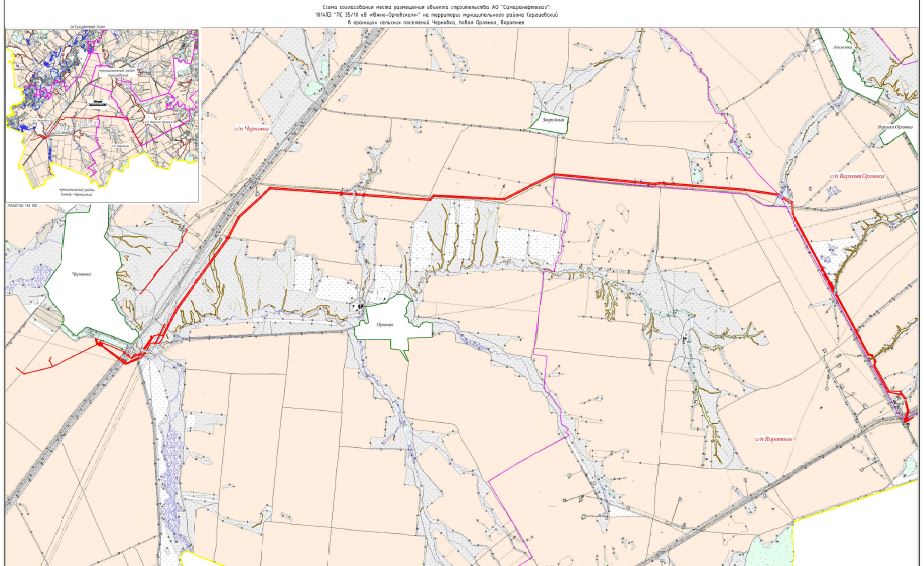 АДМИНИСТРАЦИЯМУНИЦИПАЛЬНОГО РАЙОНА СЕРГИЕВСКИЙСАМАРСКОЙ ОБЛАСТИПОСТАНОВЛЕНИЕ19  декабря   2019г.                                                                                                                                                                                                            №1720Об утверждении Программы профилактики правонарушений обязательных требований законодательства в сфере муниципального земельного контроля на 2020 год и на плановый период 2021-2022 гг.В соответствии с Земельным кодексом Российской Федерации, Федеральным законом от 06.10.2003 № 131-ФЗ «Об общих принципах организации местного самоуправления в Российской Федерации», Федеральным законом «О защите прав юридических лиц и индивидуальных предпринимателей при осуществлении государственного контроля (надзора) и муниципального контроля № 294-ФЗ от 26.12.2008 г., постановлением Правительства РФ от 26.12.2018 г. № 1680 «Об утверждении общих требований к организации и осуществлению органами государственного контроля (надзора), органами муниципального контроля мероприятий по профилактике нарушений обязательных требований, требований, установленных муниципальными правовыми актами», руководствуясь Положением о Контрольном управлении администрации муниципального района Сергиевский Самарской области, утвержденным постановлением администрации муниципального района Сергиевский № 436 от 28.04.2017 г., администрация  муниципального района СергиевскийПОСТАНОВЛЯЕТ: 1. Утвердить Программу профилактики нарушений обязательных требований законодательства в сфере муниципального земельного контроля на 2020 год и плановый период 2021-2022 гг. (далее Программа профилактики нарушений), согласно приложению.2. Должностным лицам отдела экологии, природных ресурсов и земельного контроля Контрольного управления администрации муниципального района Сергиевский Самарской области, уполномоченным на осуществление муниципального земельного контроля, обеспечить выполнение Программы профилактики нарушений на 2020 год и плановый период 2021 – 2022 гг., утвержденной пунктом 1 настоящего постановления.3. Считать утратившим силу с 01.01.2020 г. постановление администрации муниципального района Сергиевский Самарской области  № 813 от 21.06.2019 г. «Об утверждении Программы профилактики правонарушений обязательных требований законодательства в сфере муниципального земельного контроля на 2019 год и на плановый период 2020-2021 гг.» 4. Опубликовать настоящее постановление в газете «Сергиевский вестник» и разместить в сети интернет на официальном сайте администрации муниципального района Сергиевский www.sergievsk.ru.5. Настоящее постановление вступает в силу с 01.01.2020 года.6. Контроль за выполнением настоящего постановления возложить на руководителя Контрольного управления администрации муниципального района Сергиевский Андреева А.А.Глава муниципального района Сергиевский А.А. ВеселовПриложение к постановлению администрации муниципального района Сергиевский  №1720  от «19» декабря 2019 г. Программапрофилактики нарушений обязательных требований, требований, установленных муниципальными правовыми актами по организации и осуществлению муниципального земельного контроляна 2020 годПрограмма профилактики нарушений обязательных требований, требований, установленных муниципальными правовыми актами по организации и осуществлению муниципального земельного контроля на 2020 год разработана в соответствии с Земельным кодексом Российской Федерации, Федеральным законом от 24.07.2002 № 101-ФЗ «Об обороте земель сельскохозяйственного назначения», Федеральным законом от 06.10.2003 № 131-ФЗ «Об общих принципах организации местного самоуправления в Российской Федерации», ст. 8.2 Федерального закона от 26.12.2008 № 294-ФЗ «О защите прав юридических лиц и индивидуальных предпринимателей при осуществлении государственного контроля (надзора) и муниципального контроля», постановлением Правительства Российской Федерации от 26.12.2018 № 1680 «Об утверждении общих требований к организации и осуществлению органами государственного контроля (надзора), органами муниципального контроля мероприятий по профилактике нарушений обязательных требований, требований, установленных муниципальными правовыми актами», Уставом муниципального района Сергиевский, Административным  регламентом осуществления муниципальной функции по осуществлению муниципального земельного контроля на территории муниципального района Сергиевский Самарской области утвержденным Постановлением Администрации муниципального района Сергиевский Самарской области № 1228 от «09» октября 2017 г.Мероприятия по профилактике нарушений обязательных требований, требований, установленных муниципальными правовыми актами по организации и осуществлению муниципального земельного контроля (далее - мероприятия по профилактике нарушений), осуществляются должностными лицами, отдела экологии, природных ресурсов и земельного контроля Контрольного управления администрации муниципального района Сергиевский Самарской области, уполномоченными на осуществление муниципального земельного контроля.Предостережения о недопустимости нарушения (неисполнения) обязательных требований, требований, установленных муниципальными правовыми актами в сфере земельного законодательства, в соответствии с частями 5-7 статьи 8.2 Федерального закона от 26.12.2008 № 294-ФЗ «О защите прав юридических лиц и индивидуальных предпринимателей при осуществлении государственного контроля (надзора) и муниципального контроля», если иной порядок не установлен федеральным законом, выдаются Контрольным управлением администрации муниципального района Сергиевский Самарской области на основании предложений должностных лиц отдела экологии, природных ресурсов и земельного контроля Контрольного управления администрации муниципального района Сергиевский Самарской области.1.Аналитическая часть ПрограммыПод муниципальным земельным контролем понимается деятельность органов местного самоуправления по контролю за соблюдением органами государственной власти, органами местного самоуправления, юридическими лицами, индивидуальными предпринимателями, гражданами в отношении объектов земельных отношений требований законодательства Российской Федерации, законодательства Самарской области, за нарушение которых законодательством Российской Федерации, законодательством Самарской области предусмотрена административная и иная ответственность, а также по организации и проведению мероприятий по профилактике нарушений указанных требований. Субъекты, в отношении которых осуществляется муниципальный земельный контроль:- индивидуальные предприниматели;- юридические лица.Перечень обязательных требований, требований, установленных муниципальными правовыми актами, оценка которых является предметом муниципального земельного контроля В соответствии с частью 1 статьи 25 Земельного кодекса Российской Федерации права на земельные участки возникают по основаниям, установленным гражданским законодательством, федеральными законами, и подлежат государственной регистрации в соответствии с Федеральным законом "О государственной регистрации прав на недвижимое имущество и сделок с ним".Согласно статье 42 Земельного кодекса Российской Федерации собственники земельных участков и лица, не являющиеся собственниками земельных участков, обязаны:- использовать земельные участки в соответствии с их целевым назначением и принадлежностью к той или иной категории земель и разрешенным использованием способами, которые не должны наносить вред окружающей среде, в том числе земле как природному объекту;- сохранять межевые, геодезические и другие специальные знаки, установленные на земельных участках в соответствии с законодательством;- осуществлять мероприятия по охране земель, лесов, водных объектов и других природных ресурсов, в том числе меры пожарной безопасности;- своевременно приступать к использованию земельных участков в случаях, если сроки освоения земельных участков предусмотрены договорами;- своевременно производить платежи за землю;- соблюдать при использовании земельных участков требования градостроительных регламентов, строительных, экологических, санитарно-гигиенических, противопожарных и иных правил, нормативов;- не допускать загрязнение, захламление, деградацию и ухудшение плодородия почв на землях соответствующих категорий.Отдел экологии, природных ресурсов и земельного контроля Контрольного управления администрации муниципального района Сергиевский Самарской области осуществляет муниципальный земельный контроль за соблюдением:- требований законодательства о недопущении самовольного занятия земельного участка или части земельного участка, в том числе использования земельного участка лицом, не имеющим предусмотренных законодательством Российской Федерации прав на указанный земельный участок;- требований действующего законодательства о недопустимости самовольной уступки права пользования землей, самовольной меной земельными участками,  а также требований о недопущении самовольного ограничения доступа на земельные участки общего пользования;- выполнения требований земельного законодательства об использовании земельного участка по целевому назначению в соответствии с принадлежностью к той или иной категории земель и разрешенным использованием, а также о выполнении обязанностей по приведению земель в состояние, пригодное для использования по целевому назначению;-  выполнения требований земельного законодательства, связанных с обязательным использованием земельных участков из земель сельскохозяйственного назначения, оборот которого регулируется Федеральным законом от 24.07.2002 № 101-ФЗ «Об обороте земель сельскохозяйственного назначения», для ведения сельскохозяйственного производства или осуществления иной связанной с сельскохозяйственным производством деятельности;- выполнения требований земельного законодательства, связанных с обязательным использованием земельных участков предназначенных для жилищного или иного строительства, садоводства, огородничества, в указанных целях в случае, если обязанность по использованию такого земельного участка в течение установленного срока предусмотрена федеральным законом;- требований действующего законодательства о переоформлении права постоянного (бессрочного) пользования земельными участками на право аренды земельных участков или приобретении земельных участков в собственность, требований по своевременному возвращению земельных участков, предоставленных на правах аренды.- требований законодательства, связанных с выполнением в установленный срок предписаний, выданных должностными лицами органа муниципального земельного контроля, по вопросам соблюдения требований земельного законодательства и устранения нарушений в области земельных отношений.Мониторинг состояния подконтрольных субъектов в сфере земельного законодательства выявил, что ключевыми и наиболее значимыми рисками являются неисполнение подконтрольными субъектами части 1 статьи 25 ЗК РФ и части 1 статьи 26 ЗК РФ, связанные с самовольным занятием земельных участков или их частей, в том числе использование земельных участков лицами, не имеющими предусмотренных законодательством Российской Федерации прав на указанные земельные участки и статьи 42 ЗК РФ, в части использования земельных участков не по целевому назначению.Проведение профилактических мероприятий, направленных на соблюдение подконтрольными субъектами обязательных требований земельного законодательства, на побуждение подконтрольных субъектов к добросовестности, должно способствовать улучшению в целом ситуации, снижению количества выявляемых нарушений обязательных требований в указанной сфере.  В целях профилактики нарушений обязательных требований земельного законодательства на официальном сайте администрации муниципального района Сергиевский Самарской области www.sergievsk.ru размещены перечни обязательных требований земельного законодательства Российской Федерации, выполнение которых является предметом муниципального земельного контроля, нормативные правовые акты, регламентирующие обязательные требования в сфере муниципального земельного контроля, а также Планы проведения плановых проверок соблюдения требований земельного законодательства Российской Федерации юридических лиц и индивидуальных предпринимателей, и итоги по ним.Цели и задачи Программы Программа реализуется в целях:- обеспечения доступности информации об обязательных требованиях, требованиях, установленных Федеральным законодательством, законодательством Самарской области, муниципальными правовыми актами;- предупреждения нарушений субъектами, в отношении которых осуществляется муниципальный земельный контроль, обязательных требований;- устранения причин, факторов и условий, способствующих нарушению субъектами, в отношении которых осуществляется муниципальный земельный контроль, обязательных требований;- создание у подконтрольных субъектов мотивации к добросовестному поведению;- снижение уровня ущерба, причиняемого охраняемым законом ценностям. Для достижения целей Программы выполняются следующие задачи:- осуществление анализа выявленных в результате проведения муниципального земельного контроля нарушений субъектами, в отношении которых осуществляется муниципальный земельный контроль, обязательных требований;- выявление и устранение причин, факторов и условий, способствующих нарушениям субъектами, в отношении которых осуществляется муниципальный земельный контроль, обязательных требований;- информирование субъектов, в отношении которых осуществляется муниципальный земельный контроль, о соблюдении обязательных требований;- принятие мер по устранению причин, факторов и условий, способствующих нарушению субъектами, в отношении которых осуществляется муниципальный земельный контроль, обязательных требований.- повышение уровня информированности субъектов, в отношении которых осуществляется муниципальный земельный контроль в области земельного законодательства.2.План мероприятий по профилактике нарушений на 2020 годПроект Плана мероприятий по профилактике нарушений обязательныхтребований земельного законодательства Российской Федерации, требований, установленных муниципальными правовыми актами, в рамках осуществления  муниципального земельного контроля на 2021-2022 годыЦели и задачи Программы осуществляются посредством реализации мероприятий, предусмотренных Планом мероприятий по профилактике нарушений на 2020 год и планируемый период 2021-2022 годов.3.Отчетные показатели ПрограммыОтчетные показатели Программы предназначены способствовать максимальному достижению сокращения количества нарушений субъектами, в отношении которых осуществляется муниципальный земельный контроль, обязательных требований, включая устранение причин, факторов и условий, способствующих возможному нарушению обязательных требований земельного законодательства:-  Количество выявленных нарушений;-  Количество выданных предостережений;-  Количество субъектов, которым выданы предостережения;- Информирование юридических лиц, индивидуальных предпринимателей по вопросам соблюдения обязательных требований.- Проведение семинаров, конференций, разъяснительной работы, в том числе в средствах массовой информации, и подобных мероприятий по информированию юридических лиц, индивидуальных предпринимателей по вопросам соблюдения обязательных требований.АДМИНИСТРАЦИЯМУНИЦИПАЛЬНОГО РАЙОНА СЕРГИЕВСКИЙСАМАРСКОЙ ОБЛАСТИПОСТАНОВЛЕНИЕ19  декабря   2019г.                                                                                                                                                                                                            №1721Об утверждении Программы профилактики правонарушений обязательных требований законодательства в сфере регионального государственного экологического контроля (надзора) на 2020 год и на плановый период 2021-2022 гг.В соответствии с Законом Самарской области № 36 – ГД от 06 апреля 2010 года «О наделении органов  местного  самоуправления отдельными государственными полномочиями в сфере охраны окружающей среды», Федеральным законом «О защите прав юридических лиц и индивидуальных предпринимателей при осуществлении государственного контроля (надзора) и муниципального контроля № 294-ФЗ от 26.12.2008 г., постановлением Правительства РФ от 26.12.2018 г. № 1680 «Об утверждении общих требований к организации и осуществлению органами государственного контроля (надзора), органами муниципального контроля мероприятий по профилактике нарушений обязательных требований, требований, установленных муниципальными правовыми актами», руководствуясь Положением о Контрольном управлении администрации муниципального района Сергиевский Самарской области, утвержденным постановлением администрации муниципального района Сергиевский № 436 от 28.04.2017 г.ПОСТАНОВЛЯЕТ: 1. Утвердить Программу профилактики нарушений обязательных требований законодательства в сфере регионального государственного экологического контроля (надзора) на 2020 год и плановый период 2021-2022 гг. (далее Программа профилактики нарушений), согласно приложению.2. Должностным лицам отдела экологии, природных ресурсов и земельного контроля Контрольного управления администрации муниципального района Сергиевский Самарской области, уполномоченным на осуществление регионального государственного экологического контроля (надзора), обеспечить выполнение Программы профилактики нарушений на 2020 год и плановый период 2021 – 2022 гг., утвержденной пунктом 1 настоящего постановления.3. Считать утратившим силу с 01.01.2020 г. постановление администрации муниципального района Сергиевский Самарской области  № 960 от 19.07.2019 г. «Об утверждении Программы профилактики правонарушений обязательных требований законодательства в сфере регионального государственного экологического контроля (надзора) на 2019 год и на плановый период 2020-2021 гг.» 4. Опубликовать настоящее постановление в газете «Сергиевский вестник» и разместить в сети интернет на официальном сайте администрации муниципального района Сергиевский www.sergievsk.ru.5. Настоящее постановление вступает в силу с 01.01.2020 года.6. Контроль за выполнением настоящего постановления возложить на руководителя Контрольного управления администрации муниципального района Сергиевский Андреева А.А.Глава муниципального района Сергиевский А.А. ВеселовПриложение к постановлению администрации муниципального района Сергиевский  №1721 от «19» декабря 2019 г. Программапрофилактики нарушений обязательных требований, требований, установленных муниципальными правовыми актами по организации и осуществлению государственного экологического контроля (надзора)на 2020 годПрограмма профилактики нарушений обязательных требований, требований, установленных муниципальными правовыми актами по организации и осуществлению регионального государственного экологического контроля  (надзора) на 2020 год разработана в соответствии с Федеральным законом от 26.12.2008 № 294-ФЗ «О защите прав юридических лиц и индивидуальных предпринимателей при осуществлении государственного контроля (надзора) и муниципального контроля»; Постановлением Правительства Российской Федерации от 26 декабря 2018 г. № 1680 «Об утверждении общих требований к организации и осуществлению органами государственного контроля (надзора), органами муниципального контроля мероприятий по профилактике нарушений обязательных требований, требований, установленных муниципальными правовыми актами»; Законом Самарской области № 36 – ГД от 06 апреля 2010 года «О наделении органов  местного  самоуправления отдельными государственными полномочиями в сфере охраны окружающей среды»; Административным регламентом исполнения министерством лесного хозяйства, охраны окружающей среды и природопользования Самарской области государственной функции по осуществлению регионального государственного экологического надзора (за исключением случаев, если при строительстве, реконструкции, капитальном ремонте объектов капитального строительства предусмотрено осуществление государственного строительного надзора) при осуществлении хозяйственной и иной деятельности, за исключением деятельности с использованием объектов, подлежащих федеральному государственному экологическому надзор, утвержденным Приказом Министерства лесного хозяйства, охраны окружающей среды и природопользования Самарской области от 05.07.2017 г. № 428; Постановлением администрации муниципального района Сергиевский № 436 от 28.04.2017 года «Об утверждении Положения о Контрольном управлении администрации муниципального района Сергиевский»; Положением о порядке осуществления отдельных государственных полномочий в сфере охраны окружающей среды, утвержденным Постановлением Главы муниципального района Сергиевский № 1768 от 21.12.2010 г.; Распоряжением Главы муниципального района Сергиевский № 637-р от 04.05.2017 г. «О принятии к исполнению отдельных государственных полномочий в сфере охраны окружающей среды».Мероприятия по профилактике нарушений обязательных требований, требований, установленных муниципальными правовыми актами по организации иосуществлению регионального государственного экологического контроля  (надзора) (далее - мероприятия по профилактике нарушений), осуществляются должностными лицами, отдела экологии, природных ресурсов и земельного контроля Контрольного управления администрации муниципального района Сергиевский Самарской области, уполномоченными на осуществление регионального государственного экологического контроля  (надзора).Предостережения о недопустимости нарушения (неисполнения) обязательных требований, требований, установленных муниципальными правовыми актами в сфере природоохранного законодательства, в соответствии с частями 5-7 статьи 8.2 Федерального закона от 26.12.2008 № 294-ФЗ «О защите прав юридических лиц и индивидуальных предпринимателей при осуществлении государственного контроля (надзора) и муниципального контроля», если иной порядок не установлен федеральным законом, выдаются Контрольным управлением администрации муниципального района Сергиевский Самарской области на основании предложений должностных лиц отдела экологии, природных ресурсов и земельного контроля Контрольного управления администрации муниципального района Сергиевский Самарской области.1.Аналитическая часть ПрограммыСотрудники, уполномоченные на осуществление регионального государственного экологического контроля (надзора) наделены отдельными государственными полномочиями в области охраны окружающей среды, в следующих сферах:а) государственный надзор в области обращения с отходами;б) государственный надзор в области охраны атмосферного воздуха;в) государственный надзор в области охраны водных объектов, за исключением водных объектов, подлежащих федеральному государственному надзору.Субъекты, в отношении которых осуществляется региональный государственный экологический контроль (надзор): - юридические лица; - индивидуальные предприниматели;- КФХ.Ключевым риском является вероятность причинения вреда окружающей среде юридическими лицами и индивидуальными предпринимателями, осуществляющими хозяйственную и (или) иную деятельность на объектах, подлежащих региональному государственному экологическому контролю (надзору) расположенных на территории муниципального района Сергиевский. С целью учета риска для окружающей среды подконтрольные объекты, подлежащие региональному государственному экологическому контролю (надзору),  распределены на 4 категории по уровню негативного воздействия на окружающую среду: объекты, оказывающие значительное негативное воздействие на окружающую среду и относящиеся к областям применения наилучших доступных технологий, - объекты I категории;  объекты, оказывающие умеренное негативное воздействие на окружающую среду, - объекты II категории;  объекты, оказывающие незначительное негативное воздействие на окружающую среду, - объекты III категории;  объекты, оказывающие минимальное негативное воздействие на окружающую среду, - объекты IV категории. Разделение объектов на категории осуществляется в зависимости от видов экономической деятельности и уровней негативного воздействия на окружающую среду в соответствии с критериями отнесения объектов, оказывающих негативное воздействие на окружающую среду, к объектам I, II, III и IV категорий, утвержденными постановлением Правительства Российской Федерации от 28 сентября 2015 года № 1029. В целях профилактики нарушений обязательных требований законодательства в области охраны окружающей среды на официальном сайте Администрации муниципального района Сергиевский http://www.sergievsk.ru/government/otdel-yadministracii/otdel_ekologii_i_prirodnyix_resursov размещены актуализированные перечни нормативных правовых актов, перечни обязательных требований, оценка которых является предметом регионального государственного экологического контроля (надзора) и оценивается при проведении мероприятий по контролю.По всем поступающим от хозяйствующих субъектов вопросам в части осуществления в их отношении контрольно-надзорных мероприятий должностными лицами даются компетентные разъяснения и консультации.В целях осуществления экологического просвещения, стимулирования и популяризации общественного контроля ведется работа по информированию граждан, в том числе:- через официальный портал администрации муниципального района Сергиевский, средства массовой информации, подведомственные учреждения и иных хозяйствующих субъектов;- ежегодно изготавливаются и распространяются среди организаций и населения муниципального района Сергиевский информационные буклеты, календари на экологическую тематику.Отделом экологии, природных ресурсов и земельного контроля Контрольного управления администрации муниципального района Сергиевский Самарской области проводятся семинары с индивидуальными предпринимателями и юридическими лицами по профилактике нарушений обязательных требований природоохранного законодательства. Информирование индивидуальных предпринимателей и юридических лиц проводится через официальное опубликование в газете «Сергиевская трибуна».   Цели и задачи ПрограммыЦели профилактической работы:- сокращение количества нарушений юридическими лицами и индивидуальными предпринимателями (далее – субъекты профилактики) обязательных требований в области охраны окружающей среды на территории муниципального района Сергиевский;- обеспечение доступности информации об обязательных требованиях в области охраны окружающей среды;- предупреждение нарушений субъектами, в отношении которых осуществляется региональный, государственный экологический контроль (надзор);- снижение уровня ущерба, причиняемого окружающей среде.Проведение профилактических мероприятий позволит решить следующие задачи:- выявление и устранение причин, факторов и условий, способствующих нарушениям субъектами профилактики обязательных требований законодательства в области охраны окружающей среды;- повышение уровня правовой грамотности субъектов профилактики в области охраны окружающей среды;- повышение прозрачности системы контрольно-надзорной деятельности;- информирование субъектов, в отношении которых осуществляется региональный государственный экологический контроль (надзор) о соблюдении обязательных требований законодательства в области охраны окружающей среды.Настоящая программа призвана обеспечить в 2020 году создание условий для снижения случаев нарушения в области охраны окружающей среды и природопользования, повышения результативности и эффективности надзора в области охраны окружающей среды, формирования заинтересованности подконтрольных субъектов в соблюдении природоохранных требований.2. Мероприятия программыМероприятия программы представляют собой меры, направленные на достижение целей и решение основных задач предусмотренных Планом мероприятий по профилактике нарушений на 2020 год и планируемый период 2021-2022 годов.Перечень мероприятий Программы, сроки их реализации и ответственные исполнители приведены в Плане мероприятий по профилактике нарушений на 2020 год, а также на последующие два года реализации программы (приложение). В Программу возможно внесение изменений и корректировка перечня мероприятий в связи с необходимостью осуществления профилактических мер в отношении нарушений в области охраны окружающей среды, выявленных в ходе плановых и внеплановых проверок, проведенных должностными лицами Отдела экологии, природных ресурсов и земельного контроля Контрольного управления администрации муниципального района Сергиевский в 2020 году.Приложение к Программе профилактики нарушений обязательныхтребований законодательства на 2020 год План мероприятий по профилактике нарушений на 2020 год.Проект План мероприятий по профилактике нарушений на 2021-2022 годы3.Отчетные показатели ПрограммыК показателям качества профилактической деятельности Отдела экологии, природных ресурсов и земельного контроля Контрольного управления администрации муниципального района Сергиевский относятся следующие:- количество выданных предостережений;-количество объектов негативного воздействия на окружающую среду расположенных на территории муниципального района Сергиевский;-информирование органов государственной власти, органов местного самоуправления, юридических лиц, индивидуальных предпринимателей по вопросам соблюдения обязательных требований, оценка соблюдения которых является предметом регионального государственного экологического контроля (надзора), в том числе посредством размещения на официальном сайте Администрации муниципального района Сергиевский руководств (памяток), информационных статей;-проведение семинаров, конференций, разъяснительной работы в средствах массовой информации, горячих линий и подобных мероприятий по информированию юридических лиц и индивидуальных предпринимателей по вопросам соблюдения обязательных требований законодательства в области охраны окружающей среды, оценка соблюдения которых является предметом регионального государственного экологического контроля (надзора).СОБРАНИЕ ПРЕДСТАВИТЕЛЕЙМУНИЦИПАЛЬНОГО РАЙОНА СЕРГИЕВСКИЙСАМАРСКОЙ ОБЛАСТИРЕШЕНИЕ18  декабря   2019г.                                                                                                                                                                                                            №59«Об утверждении Порядка предоставления иных межбюджетных трансфертов из бюджета муниципального района Сергиевский бюджетам поселений».В  соответствии  со  статьей 142.4 Бюджетного  кодекса Российской Федерации, Федеральным законом от 06.10.2003г. № 131-ФЗ "Об общих принципах организации местного самоуправления в Российской Федерации", Законом Самарской области от 28.12.2005 г. № 235-ГД «О бюджетном устройстве и бюджетном процессе в Самарской области», Уставом муниципального района Сергиевский Самарской области, Собрание представителей муниципального района СергиевскийРЕШИЛО:1.Утвердить Порядок предоставления иных межбюджетных трансфертов из местного бюджета бюджетам поселений согласно приложению .    2. Признать утратившим  силу  Решение от 20.12.2013 года № 73 «Об утверждении порядка расчета и предоставления из бюджета муниципального района Сергиевский бюджетам поселений дотаций из фонда финансовой помощи бюджетам поселений на поддержку мер по обеспечению сбалансированности бюджетов».3.Опубликовать настоящее Решение в газете «Сергиевский вестник».4.Настоящее Решение вступает в силу со дня его официального опубликования.Глава муниципального района Сергиевский                            А.А. ВеселовПредседатель Собрания представителеймуниципального района Сергиевский                                      Ю.В. АнциновПриложениек Решению Собрания представителей муниципального районаСергиевский Самарской областиот   18 декабря 2019г.    №  59 ПОРЯДОКПРЕДОСТАВЛЕНИЯ ИНЫХ МЕЖБЮДЖЕТНЫХ ТРАНСФЕРТОВИЗ БЮДЖЕТА МУНИЦИПАЛЬНОГО РАЙОНА СЕРГИЕВСКИЙ БЮДЖЕТАМ ПОСЕЛЕНИЙ1. ОБЩИЕ ПОЛОЖЕНИЯ1.1. Настоящий Порядок определяет правовые и организационные основы формирования и использования иных межбюджетных трансфертов, передаваемых бюджетам поселений, входящих в состав муниципального района Сергиевский (далее - поселения), из бюджета муниципального  района Сергиевский (далее - район).1.2. Иные межбюджетные трансферты из бюджета района бюджетам поселений (за исключением межбюджетных трансфертов на осуществление части полномочий по решению вопросов местного значения в соответствии с заключенными соглашениями) предоставляются при условии соблюдения соответствующими органами местного самоуправления поселений бюджетного законодательства Российской Федерации, законодательства Российской Федерации о налогах и сборах, законодательства Самарской области, нормативно-правовых актов района.2. ПОРЯДОК И УСЛОВИЯ ПРЕДОСТАВЛЕНИЯ ИНЫХМЕЖБЮДЖЕТНЫХ ТРАНСФЕРТОВ2.1. Иные межбюджетные трансферты предоставляются поселениям на поддержку мер по обеспечению сбалансированности бюджетов поселений.2.2. Иные межбюджетные трансферты на поддержку мер по обеспечению сбалансированности бюджетов поселений из местного бюджета, их объем и распределение утверждаются решением Собрания представителей муниципального района Сергиевский Самарской области о бюджете на очередной финансовый год и  плановый период в целях оздоровления муниципальных финансов и обеспечения сбалансированности бюджетов.2.2.1. Право на получение иных межбюджетных трансфертов на поддержку мер по обеспечению сбалансированности бюджетов имеют поселения, объем доходов которых, с учетом дотации на выравнивание уровня бюджетной обеспеченности за счет средств областного бюджета, а также дотации на выравнивание уровня бюджетной обеспеченности, определяемой согласно методике расчета дотации из районного бюджета, не покрывает объем первоочередных расходов бюджетов поселений (оплата труда с учетом начислений, услуги связи, коммунальные услуги, горюче-смазочные материалы, командировочные расходы, пенсии и пособия, расходы на благоустройство, и прочие расходы на решение вопросов местного значения поселения). Объем предоставляемых иных межбюджетных трансфертов на поддержку мер по обеспечению сбалансированности бюджетов определяется по следующей формуле:МБТi= Рi - (Ni  + Di), где:МБТi - иные межбюджетные трансферты на поддержку мер по обеспечению сбалансированности бюджетов (приложение №1);Рi - расходы (прогноз) местного бюджета, без учёта целевых средств;Ni – налоговые и неналоговые доходы местного бюджета;Di- дотация из бюджета муниципального района на выравнивание бюджетной обеспеченности поселений за счет средств местного и областного бюджетов.2.2.2. Объем налоговых и неналоговых доходов определяется расчетным путем в разрезе источников доходов, в соответствии с основными направлениями налоговой политики на очередной финансовый год и плановый период. Объем расходов местных бюджетов поселений определяется расчетным путем, с учетом увеличения фактических показателей расходов бюджетов поселений за год, предшествующий отчетному финансовому году, увеличенных на индексы роста расходов, определенных в основных направлениях бюджетной политики на очередной финансовый год и плановый период.2.2.3. Иные межбюджетные трансферты на обеспечение сбалансированности направляются органами местного самоуправления поселений на финансирование текущих расходов бюджетов в пределах наличия свободных остатков средств на едином счете местного бюджета.2.2.4. Управление финансами администрации муниципального района Сергиевский Самарской области принимает решение по передвижке кассового плана по иным межбюджетным трансфертам на поддержку мер по обеспечению сбалансированности бюджетов поселений, в пределах лимитов бюджетных обязательств на финансовый год, для покрытия временного кассового разрыва, возникшего при исполнении бюджета поселения, при выполнении следующих условий:а) соблюдение требований бюджетного законодательства при составлении и исполнении бюджетов поселений;б) своевременное предоставление установленной отчетности;в) недопущения роста объема кредиторской и дебиторской задолженности.2.2.5. Объем иных межбюджетных трансфертов на обеспечение сбалансированности бюджетов поселений, согласно решению о бюджете на текущий финансовый год и плановый период подлежит изменению (увеличению, уменьшению) при выполнении следующих условий:а) объем иного межбюджетного трансферта на поддержку мер по обеспечению сбалансированности бюджетов может быть увеличен при обоснованном наличии выпадающих собственных доходов; в связи с возникновением новых расходных обязательств и увеличением принятых расходных обязательств, не учтенных при формировании бюджета, на основании мотивированного обращения главы поселения;б) объем иного межбюджетного трансферта на поддержку мер по обеспечению сбалансированности может быть уменьшен при поступлении дополнительных собственных доходов; длительного наличия свободных остатков средств на едином счете бюджета поселения (более одного месяца).2.3. Предоставление иных межбюджетных трансфертов осуществляется в соответствии со сводной бюджетной росписью и утвержденным кассовым планом бюджета района.Приложение № 1 к Порядку предоставления иных межбюджетных трансфертов из бюджета муниципального района Сергиевский бюджетам поселенийРасчет иных межбюджетных трансфертов на__________год по муниципальному району Сергиевскийтыс.руб.АДМИНИСТРАЦИЯСЕЛЬСКОГО ПОСЕЛЕНИЯ КРАСНОСЕЛЬСКОЕМУНИЦИПАЛЬНОГО РАЙОНА СЕРГИЕВСКИЙСАМАРСКОЙ ОБЛАСТИПОСТАНОВЛЕНИЕ19  декабря   2019г.                                                                                                                                                                                                            №45О подготовке проекта планировки территории и проекта межевания территории объекта АО «Самаранефтегаз» 6584П «Система заводнения скважины № 609 Радаевского месторождения» в границах сельского поселения Красносельское муниципального района Сергиевский Самарской областиРассмотрев предложение ООО «СамараНИПИнефть» от 11.12.2019 г. № ИСХ-ПИР-22698, о подготовке проекта планировки территории и проекта межевания территории, в соответствии со статьями 45 и 46 Градостроительного кодекса Российской Федерации, Администрация сельского поселения Красносельское муниципального района Сергиевский Самарской области  ПОСТАНОВЛЯЕТ:Подготовить проект планировки территории и проект межевания территории объекта АО «Самаранефтегаз» 6584П «Система заводнения скважины № 609 Радаевского месторождения» в границах сельского поселения Красносельское муниципального района Сергиевский Самарской области, в отношении территории, находящейся в границах кадастрового квартала 63:31:0311003 муниципального района Сергиевский Самарской области (схема расположения прилагается), с целью выделения элементов планировочной структуры, установления параметров планируемого развития элементов планировочной структуры, зон планируемого размещения вышеуказанного объекта, а также определения границ земельных участков, предназначенных для размещения  объекта АО «Самаранефтегаз» 6584П «Система заводнения скважины № 609 Радаевского месторождения» в границах сельского поселения Красносельское муниципального района Сергиевский Самарской области в срок до 16 декабря 2020 года.В указанный в настоящем пункте срок ООО «СамараНИПИнефть» обеспечить представление в Администрацию муниципального района Сергиевский Самарской области подготовленные проект планировки территории и проект межевания территории объекта АО «Самаранефтегаз» 6584П «Система заводнения скважины № 609 Радаевского месторождения» в границах сельского поселения Красносельское муниципального района Сергиевский Самарской области. 2. Установить срок подачи физическими и (или) юридическими лицами предложений, касающихся порядка, сроков подготовки и содержания документации по планировке территории, указанной в пункте 1 настоящего Постановления, до 25.12.2019 года.3. Опубликовать настоящее Постановление в газете «Сергиевский вестник» и разместить на сайте Администрации муниципального района Сергиевский по адресу: http://sergievsk.ru/ в информационно-телекоммуникационной сети Интернет.4. Настоящее Постановление вступает в силу со дня его официального опубликования.5. Контроль за выполнением настоящего Постановления оставляю за собой.Глава сельского поселения КрасносельскоеМуниципального района Сергиевский Н.В.Вершков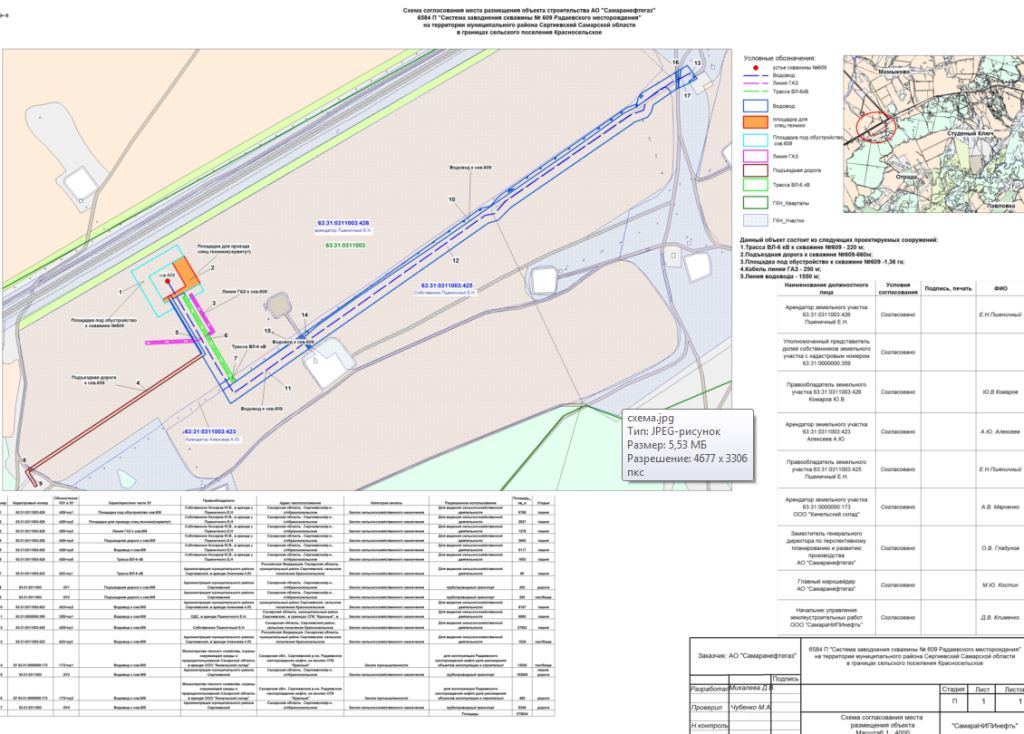 Заключение о результатах публичных слушаний по проекту планировки территории и проекту межевания территории объекта: 6136П «Сбор нефти и газа со скважин № 64, 65 Южно-Орловского месторождения» в границах сельского поселения Черновка муниципального района Сергиевский Самарской области1. Дата оформления заключения: «19» декабря 2019 года.2. Дата проведения публичных слушаний – с 15 ноября 2019 года по 19 декабря 2019 года.3. Место проведения публичных слушаний (место ведения протокола публичных слушаний) в сельском поселении Черновка  муниципального района Сергиевский Самарской области: 446543, Самарская область, Сергиевский район, с.Черновка, ул.Новостроевская, д.10. 4. Основание проведения публичных слушаний - Постановление Администрации сельского поселения Черновка муниципального района Сергиевский  Самарской области № 5 от  15.11.2019 г. «О проведении публичных слушаний по проекту планировки территории и проекту межевания территории объекта: 6136П «Сбор нефти и газа со скважин № 64, 65 Южно-Орловского месторождения» в границах сельского поселения Черновка муниципального района Сергиевский Самарской области», опубликованное в газете «Сергиевский вестник» № 64 (376) от  15.11.2019  г.5. Вопрос, вынесенный на публичные слушания – обсуждение проекта планировки территории и проекта межевания территории объекта: 6136П «Сбор нефти и газа со скважин № 64, 65 Южно-Орловского месторождения» в границах сельского поселения Черновка муниципального района Сергиевский Самарской области.6. Собрание участников публичных слушаний по вопросу публичных слушаний проведено в сельском поселении Черновка муниципального района Сергиевский Самарской области по адресу: 446543, Самарская область, Сергиевский район, с.Черновка, ул.Новостроевская, д.10 - приняли участие 2 (два) человека.               7. Реквизиты Протокола публичных слушаний, на основании которого подготовлено Заключение: «17» декабря 2019 г.       8. Мнения граждан, являющихся участниками публичных слушаний,  постоянно проживающих на территории сельского поселения Черновка муниципального района Сергиевский Самарской области и иных заинтересованных лиц, касающиеся целесообразности утверждения проекта планировки территории и проекта межевания территории объекта: 6136П «Сбор нефти и газа со скважин № 64, 65 Южно-Орловского месторождения» в границах сельского поселения Черновка муниципального района Сергиевский Самарской области, внесли в Протокол публичных слушаний -2 человека.       9. Обобщенные сведения, полученные при учете мнений, выраженных жителями сельского поселения Черновка муниципального района Сергиевский Самарской области и иными заинтересованными лицами, по вопросу обсуждения проекта планировки территории и проекта межевания территории объекта: 6136П «Сбор нефти и газа со скважин № 64, 65 Южно-Орловского месторождения» в границах сельского поселения Черновка муниципального района Сергиевский Самарской области:     9.1. Мнения о целесообразности утверждения проекта планировки территории и проекта межевания территории объекта: 6136П «Сбор нефти и газа со скважин № 64, 65 Южно-Орловского месторождения» в границах сельского поселения Черновка муниципального района Сергиевский Самарской области, другие мнения, содержащие положительную оценку по вопросу публичных слушаний, высказали - 2 человека.    9.2. Мнения, содержащие отрицательную оценку по вопросу публичных слушаний, не высказаны.    9.3. Замечания и предложения по вопросу утверждения проекта планировки территории и проекта межевания территории объекта: 6136П «Сбор нефти и газа со скважин № 64, 65 Южно-Орловского месторождения» в границах сельского поселения Черновка муниципального района Сергиевский Самарской области, не высказаны.  10. По результатам рассмотрения мнений, замечаний и предложений участников публичных слушаний по проекту планировки территории и проекту межевания территории объекта: 6136П «Сбор нефти и газа со скважин № 64, 65 Южно-Орловского месторождения» в границах сельского поселения Черновка муниципального района Сергиевский Самарской области, рекомендуется принять указанные проект планировки территории и проект межевания территории объекта: 6136П «Сбор нефти и газа со скважин № 64, 65 Южно-Орловского месторождения» в границах сельского поселения Черновка муниципального района Сергиевский Самарской области в редакции, вынесенной на публичные слушания.Глава сельского поселения Черновка муниципального района Сергиевский Самарской области                 А.В.Беляев Заключение о результатах публичных слушаний по проекту планировки территории и проекту межевания территории объекта ООО «РИТЭК»: «Обустройство скважины № 6 Шиловского месторождения» в границах сельского поселения Липовка муниципального района Сергиевский Самарской области1. Дата оформления заключения: «19» декабря 2019 года.2. Дата проведения публичных слушаний – с 15 ноября 2019 года по 19 декабря 2019 года.3. Место проведения публичных слушаний (место ведения протокола публичных слушаний) в сельском поселении Липовка  муниципального района Сергиевский Самарской области: 446565, Самарская область, Сергиевский район, с.Липовка, ул.Центральная, д.16.4. Основание проведения публичных слушаний - Постановление Администрации сельского поселения Липовка муниципального района Сергиевский  Самарской области № 5 от  15.11.2019 г. «О проведении публичных слушаний по проекту планировки территории и проекту межевания территории объекта ООО «РИТЭК»: «Обустройство скважины № 6 Шиловского месторождения» в границах сельского поселения Липовка муниципального района Сергиевский Самарской области», опубликованное в газете «Сергиевский вестник» № 64 (376) от  15.11.2019  г.5. Вопрос, вынесенный на публичные слушания – обсуждение проекта планировки территории и проекта межевания территории объекта ООО «РИТЭК»: «Обустройство скважины № 6 Шиловского месторождения» в границах сельского поселения Липовка муниципального района Сергиевский Самарской области.6. Собрание участников публичных слушаний по вопросу публичных слушаний проведено в сельском поселении Липовка муниципального района Сергиевский Самарской области по адресу: 446565, Самарская область, Сергиевский район, с.Липовка, ул.Центральная, д.16 - приняли участие 2 (два) человека.               7. Реквизиты Протокола публичных слушаний, на основании которого подготовлено Заключение: «17» декабря 2019 г.8. Мнения граждан, являющихся участниками публичных слушаний,  постоянно проживающих на территории сельского поселения Липовка муниципального района Сергиевский Самарской области и иных заинтересованных лиц, касающиеся целесообразности утверждения проекта планировки территории и проекта межевания территории объекта ООО «РИТЭК»: «Обустройство скважины № 6 Шиловского месторождения» в границах сельского поселения Липовка муниципального района Сергиевский Самарской области, внесли в Протокол публичных слушаний -2 человека.9. Обобщенные сведения, полученные при учете мнений, выраженных жителями сельского поселения Липовка муниципального района Сергиевский Самарской области и иными заинтересованными лицами, по вопросу обсуждения проекта планировки территории и проекта межевания территории объекта ООО «РИТЭК»: «Обустройство скважины № 6 Шиловского месторождения» в границах сельского поселения Липовка муниципального района Сергиевский Самарской области:9.1. Мнения о целесообразности утверждения проекта планировки территории и проекта межевания территории объекта ООО «РИТЭК»: «Обустройство скважины № 6 Шиловского месторождения» в границах сельского поселения Липовка муниципального района Сергиевский Самарской области, другие мнения, содержащие положительную оценку по вопросу публичных слушаний, высказали - 2 человека.9.2. Мнения, содержащие отрицательную оценку по вопросу публичных слушаний, не высказаны. 9.3. Замечания и предложения по вопросу утверждения проекта планировки территории и проекта межевания территории объекта ООО «РИТЭК»: «Обустройство скважины № 6 Шиловского месторождения» в границах сельского поселения Липовка муниципального района Сергиевский Самарской области, не высказаны.10. По результатам рассмотрения мнений, замечаний и предложений участников публичных слушаний по проекту планировки территории и проекту межевания территории объекта ООО «РИТЭК»: «Обустройство скважины № 6 Шиловского месторождения» в границах сельского поселения Липовка муниципального района Сергиевский Самарской области, рекомендуется принять указанные проект планировки территории и проект межевания территории объекта  ООО «РИТЭК»: «Обустройство скважины № 6 Шиловского месторождения» в границах сельского поселения Липовка муниципального района Сергиевский Самарской области в редакции, вынесенной на публичные слушания.Глава сельского поселения Липовка муниципального района Сергиевский Самарской области                 С.И.Вершинин ИНФОРМАЦИОННОЕ СООБЩЕНИЕ О ПРОВЕДЕНИИ АУКЦИОНАКомитет по управлению муниципальным имуществом муниципального района Сергиевский Самарской области, выступающий в качестве организатора аукциона, на основании Распоряжения Администрации муниципального района Сергиевский №966-р от 10.07.2019г. «О выставлении на аукцион на право заключения договоров аренды земельных участков, с видом разрешенного использования: блокированная жилая застройка», сообщает, что 20 января 2020 года в 10 часов 00 минут, по адресу: Самарская область, Сергиевский район, с. Сергиевск, ул. Ленина, д. 15А, каб. № 20 состоится аукцион, открытый по составу участников и по форме подачи предложения о цене, на право заключения договоров аренды земельных участков по следующим лотам:Лот №1.Земельный участок, с разрешенным использованием: блокированная жилая застройка, кадастровый номер 63:31:1707004:243, площадь 1200 кв.м., расположенный по адресу: Самарская область, муниципальный район Сергиевский, сельское поселение Воротнее, с. Воротнее.Обременения: не зарегистрированы.Начальная цена предмета торгов: 19200,00 рублей в год.Шаг аукциона:   576,00 рублей.Сумма задатка: 19200,00 рублей.Срок аренды - 10 летЛот №2.Земельный участок, с разрешенным использованием: блокированная жилая застройка, кадастровый номер 63:31:1707004:246, площадь 1200 кв.м., расположенный по адресу: Самарская область, муниципальный район Сергиевский, сельское поселение Воротнее, с. Воротнее.Обременения: не зарегистрированы.Начальная цена предмета торгов: 19200,00 рублей в год.Шаг аукциона:   576,00 рублей.Сумма задатка: 19200,00 рублей.Срок аренды - 10 летМаксимально и (или) минимально допустимые параметры разрешенного строительства объекта капитального строительства: Согласно Правил землепользования и застройки сельского поселения Воротнее м.р. Сергиевский Самарской об-ласти утвержденных решением собрания представителей с.п. Воротнее муниципального района Сергиевский Самарской области №28 от 27.12.2013г., значение предельных размеров земельных участков и предельных параметров разрешенного строительства, реконструкции объектов капитального строительства соответствующих данному земельному участку, расположенному в территориальной зоне – Ж1, минимальная площадь земельного участка для блокированной жилой застройки на каждый жилой блок – 100 кв.м., максимальная площадь земельного участка для блокированной жилой застройки на каждый жилой блок – 1500 кв.м., максимальная высота зданий, строений, сооружений – 12 м., минимальный отступ от границ земельных участков до отдельно стоящих зданий – 3 м., минимальный отступ от границ земельных участков до строений и сооружений – 1 м., максимальный процент застройки в границах земельного участка для блокированной жилой застройки – 80%, максимальное количество блоков в блокированной жилой застройке – 4 шт.,  максимальное высота капитальных ограждений земельных участков – 2 м.Технические условия подключения объектов, к сетям инженерно-технического обеспечения проектируемых объектов в границах земельных участков, расположенных по адресу: Самарская область, муниципальный район Сергиевский, сельское поселение Воротнее, с. Воротнее.На основании сведений вх.№660 от 09.07.2019г. акционерного общества «Самарская сетевая компания» технологическое присоединение проектируемого объекта капитального строительства по адресам: Самарская область, муниципальный район Сергиевский, сельское поселение Воротнее, с. Воротнее к электрическим сетям АО «Самарская сетевая компания» возможно. Технические условия на подключение к электрическим сетям будут выданы Заказчику строительства на основании договора технологического присоединения в соответствии с Утвержденным Постановлением Правительства РФ от 27.12.2004г. № 861 после подачи заявки установленного образца на технологическое присоединение в адрес АО «Самарская сетевая компания».В соответствии с приказами:1. Министерства энергетики и жилищно-коммунального хозяйства Самарской области от 21.12.2010г. № 77 размер платы за технологическое присоединение к электрическим сетям территориальных сетевых организаций Самарской области для заявителей, подающих заявку на технологическое присоединение с присоединенной мощностью, не превышающей 15 кВт включительно (с учетом ранее присоединенной в данной точке присоединения мощности), при условии, что расстояние от границ участка заявителя до объектов электросетевого хозяйства необходимого заявителю класса напряжения сетевой организации, в которую подана заявка, составляет не более 300 метров в городах и поселках городского типа и не более 500 метров в сельской местности составляет 550 рублей.2. Министерства энергетики и жилищно-коммунального хозяйства Самарской области от 27.12.2017г. №897 размер платы за технологическое присоединение к электрическим сетям АО «Самарская сетевая компания» для заявителей с присоединяемой мощностью более 15 кВт, и для заявителей, подающих заявку на технологическое присоединение энергопринимающих устройств максимальной присоединенной мощностью, не превышающей 15 кВт включительно (с учетом ранее присоединенной в данной точке присоединения мощности), в случае если расстояние от границ участка заявителя до объектов электросетевого хозяйства необходимого заявителю класса напряжения сетевой организации, в которую подана заявка, составляет более 300 метров в городах и поселках городского типа и более 500 метров в сельской местности, взымается в соответствии с утвержденными стандартизированными тарифными ставками, ставками за единицу максимальной мощности.___________________________________________________________________________________________На основании сведений №783 от 15.07.2019г. общества с ограниченной ответственностью «Сервисная Коммунальная Компания»1. Разработать в специализированной организации и согласовать с ООО «Сервисная Коммунальная Компания» проект на сооружение 2-х буровых скважин на воду и водоснабжение.2. Произвести гидрогеологические изыскания для получения исходных данных для проектирования строительства 2-х буровых скважин на воду.3. Произвести сооружение 2-х буровых скважин на воду.4. Произвести установку на скважинах насосного оборудования с характеристиками:•	Внутренний диаметр обсадной трубы скважины, в дюймах – 6•	Номинальная подача, м3/ч-6•	Напор, в м вод. ст. – 1405. Произвести прокладку трубопровода от проектируемых скважин до территории проектируемых участков из сертифицируемого материала диаметром 63мм, на глубине 2,2м (ГОСТ 18599-2001).6. В месте присоединения трубопровода и скважины установить водопроводный колодец ДУ 1500мм с запорной арматурой (ГОСТ 26304-84) и прибором учета холодной воды (ГОСТ 8,156-83 и МИ 1592-99).7. Произвести строительство накопительных емкостей объемом не менее 800 м3.8. Произвести строительство насосной пожарной станции водоснабжения.9. Заключить с ООО «Сервисная Коммунальная Компания» договор на отпуск воды.10. Срок действия технических условий – 3 года.В соответствии с письмом № 16-05/0344 от 25.07.2019 г. Общества с ограниченной ответственностью «Средневолжская газовая компания» техническая возможность присоединения к сети газораспределения имеется.Для заключения договора о подключении к газораспределительной сети объектов капитального строительства, правообладателю необходимо обратиться в ООО «СВГК» (газораспределительная организация) в соответствии с правилами о подключении (технологического присоединения) объектов капитального строительства к сетям газораспределения, утвержденными постановлением Правительства Российской Федерации от 30.12.2013 г. №1314 со следующими документами:1. Заявка о подключении (технологическом присоединении) объекта капитального строительства к газораспределительной сети ООО «СВГК»;2. Копия документа, подтверждающего право собственности или иное предусмотренное законом основание на объект капитального строительства и (или) земельный участок, на котором расположены (будут располагаться) объекты капитального строительства заявителя;3. Расчет планируемого максимального часового расхода газа (не требуется в случае планируемого максимального часового расхода газа не более 5 м.куб);4. Ситуационный план расположения земельного участка с привязкой к территории населенного пункта и с описанием поворотных точек границ (координат) земельного участка.Заявки на участие в аукционе принимаются ежедневно в рабочие дни с 23 декабря 2019г. по 16 января 2020 г. (выходные дни: суббота, воскресенье), с 09-00 до 16-00 ч. (перерыв с 12-00 до 13-00), с 26 декабря 2019г. по 31 декабря 2019г. с 9-00 до 12-00 в отделе приватизации и торгов Комитета по управлению муниципальным имуществом  муниципального района Сергиевский, по адресу: Самарская область, Сергиевский район, с. Сергиевск, ул. Ленина, д. 15А, кабинет № 10 (тел. 8-84655-2-21-91).Дата определения участников аукциона: 17 января 2020г.Регистрация участников аукциона будет осуществляться 20 января 2020 г. с 09-30 до 09-50 в отделе приватизации и торгов Комитета по управлению муниципальным имуществом  муниципального района Сергиевский, по адресу: Самарская область, Сергиевский район, с. Сергиевск, ул. Ленина, д. 15А, кабинет № 10 (тел. 8-84655-2-21-91).Для участия в аукционе заявители представляют следующие документы:1. Заявка на участие в аукционе по установленной форме с указанием реквизитов счета для возврата задатка. (В случае подачи заявки представителем претендента предъявляется доверенность).2. Копии документов, удостоверяющих личность (для физических лиц).3. Надлежащим образом заверенный перевод на русский язык документов о государственной регистрации юридического лица в соответствии с законодательством иностранного государства в случае, если заявителем является иностранное юридическое лицо;4. Документы, подтверждающие внесение задатка. Один заявитель вправе подать только одну заявку по каждому лоту на участие в аукционе.Заявители, признанные участниками аукциона, и заявители, не допущенные к участию в аукционе, уведомляются о принятом решении не позднее следующего рабочего дня после даты оформления данного решения протоколом рассмотрения заявок на участие в аукционе, путем вручения им под расписку соответствующего уведомления либо направления такого уведомления по почте заказным письмом.Организатор аукциона обязан вернуть внесенный задаток заявителю, не допущенному к участию в аукционе, в течение 3 рабочих дней со дня оформления протокола приема заявок на участие в аукционе. Основаниями не допуска заявителя к участию в аукционе являются:1) непредставление необходимых для участия в аукционе документов или представление недостоверных сведе-ний; 2) непоступление задатка на дату рассмотрения заявок на участие в аукционе;3) подача заявки на участие в аукционе лицом, которое в соответствии с Земельным кодексом Российской Феде-рации и другими федеральными законами не имеет права быть участником конкретного аукциона, покупателем земель-ного участка или приобрести земельный участок в аренду;4) наличие сведений о заявителе, в реестре недобросовестных участников аукциона, предусмотренном пунктами 28 и 29 статьи 39.12 Земельного кодекса Российской Федерации.Порядок проведения аукциона.1. Аукцион проводится в указанном в извещении о проведении аукциона месте, в соответствующие день и час.2. Аукцион проводится в следующем порядке:а) аукцион ведет аукционист;б) аукцион начинается с оглашения аукционистом наименования, основных характеристик и начальной цены земельного участка, «шага аукциона» и порядка проведения аукциона.«Шаг аукциона» устанавливается в размере 3 процентов начальной цены земельного участка и не изменяется в течение всего аукциона;в) участникам аукциона выдаются пронумерованные билеты, которые они поднимают после оглашения аукционистом начальной цены или начального размера арендной платы и каждой очередной цены  или размера арендной платы в случае, если готовы купить земельный участок или заключить договор аренды в соответствии с этой ценой или размером арендной платы;г) каждую последующую цену аукционист назначает путем увеличения текущей цены на «шаг аукциона». После объявления очередной цены аукционист называет номер билета участника аукциона, который первым поднял билет, и указывает на этого участника аукциона. Затем аукционист объявляет следующую цену в соответствии с «шагом аукциона»;д) при отсутствии участников аукциона, готовых купить земельный участок или заключить договор аренды в со-ответствии с названной аукционистом ценой, аукционист повторяет эту цену или размер арендной платы  3 раза.Если после троекратного объявления очередной цены или размера арендной платы  ни один из участников аукциона не поднял билет, аукцион завершается. Победителем аукциона признается тот участник аукциона, номер билета которого был назван аукционистом последним;е) по завершении аукциона аукционист объявляет о продаже земельного участка или права на заключение договора его аренды, называет цену проданного земельного участка или размер арендной платы и номер билета победителя аукциона.Победителем аукциона признается лицо, предложившее наиболее высокую цену или размер арендной платы за выставленный на аукцион земельный участок. Победителем будет признан участник аукциона по его окончании, что будет оформлено протоколом о его результатах.Организатор аукциона обязан в течение 3 банковских дней со дня подписания протокола о результатах аукциона возвратить задаток участникам аукциона, которые не выиграли его.В случае, если Победитель аукциона уклонился от подписания протокола о результатах аукциона, заключения договора аренды или купли-продажи земельного участка, внесенный победителем аукциона задаток ему не возвращается.Аукцион признается не состоявшимся, если: 1) в аукционе участвовало менее двух участников; 2) после троекратного объявления начальной цены предмета торгов ни один из участников не заявил о своем намерении приобрести предмет аукциона по начальной цене. В случае, если аукцион признан не состоявшимся по причине, указанной в п. 1, уполномоченный орган направляет единственному принявшему участие в аукционе участнику три экземпляра подписанного проекта договора аренды в десятидневный срок со дня составления протокола о результатах аукциона. Организатор аукциона обязан в течение 3 рабочих дней со дня подписания протокола о результатах аукциона возвратить задатки лицам, участвовавшим в аукционе, но не победившим в нем. Организатор аукциона вправе отказаться от проведения аукциона не позднее, чем за пять рабочих дней до дня проведения аукциона.Заявитель имеет право отозвать принятую организатором аукциона заявку до дня окончания срока приема заявок, уведомив об этом в письменной форме организатора аукциона. Организатор аукциона обязан возвратить внесенный задаток заявителю в течение трех рабочих дней со дня регистрации отзыва заявки. В случае отзыва заявки заявителем позднее дня окончания срока приема заявок задаток возвращается в порядке, установленном для участников аукциона.Не допускается заключение договора по результатам аукциона ранее, чем через десять дней со дня размещения информации о результатах аукциона на официальном сайте Российской Федерации в сети «Интернет».Банковские реквизиты для внесения задатка: УФ МР Сергиевский СО (КУМИ м.р. Сергиевский Самарской области, л/с 608030670), ИНН 6381001160, КПП 638101001, р/с 40302810636015000068 в Отделении Самара г. Самара, БИК 043601001, КБК 60811105013050000120, ОКТМО 36638406 (Воротнее), с пометкой – задаток для участия в аукционе, адрес земельного участка в отношении которого внесен задаток. Задаток можно внести с первого дня приема заявок на участие в аукционе по продаже права на заключение договора аренды земельного участка по день подачи заявки включительно, но не позднее срока окончания приема заявок на участие в аукционе. Документом, подтверждающим поступление задатка на счет организатора торгов, является выписка со счета организатора торгов.С техническими условиями можно ознакомиться в извещении о проведении аукциона.Проект договора аренды земельного участкасело Сергиевск Самарской области	                                                                          Дата заключения договораМуниципальное образование – муниципальный район Сергиевский Самарской области, именуемое в дальнейшем «Арендодатель», в лице ____ с одной стороны, и  ___________________________________________, именуемый в дальнейшем «Арендатор», с  другой  стороны,  заключили  настоящий  договор  о  нижеследующем: 1.Предмет договора.1.1. «Арендодатель» передал, а «Арендатор» принял на праве аренды сроком на 10 лет, по результатам аукциона открытого по форме подачи предложения о размере арендной платы на право заключения договора аренды земельного участка, имеющего кадастровый номер: ______, площадью ____ кв. м., отнесенный к землям населенных пунктов, расположенный по адресу: _________, ____________________________________, с разрешенным использованием: ________________________(в дальнейшем именуемый «Участок») в качественном состоянии, как он есть. 1.2. «Арендодатель» распоряжается данным земельным участком в соответствии с Земельным Кодексом Российской Федерации, Законом Самарской области «О земле» № 94-ГД от 11.03.2005г.2.Обременения земельного участка.2.1. Не зарегистрированы.3.Срок договора.3.1 Срок аренды «Участка» устанавливается с _____ по _______.3.2 Договор вступает в силу с даты его государственной регистрации и распространяет свое действие на отношения возникшие с _______.4.Арендная плата.4.1.Размер арендной платы за земельный участок, расположенный по адресу: _____________, согласно Протокола «_____» от ____ ___________ ________года, выданного Отделом приватизации и торгов Комитета по управлению муниципальным имуществом муниципального района Сергиевский, составляет ______ рублей в год.4.2. Ранее уплаченный задаток в размере ____ рублей засчитывается в счет арендной платы. Арендная плата за период с _______ по ______ внесена «Арендатором» на момент заключения Договора полностью. Начиная с ______ арендная плата вносится «Арендатором» ежеквартально равными платежами по _______ до 10-го числа первого месяца квартала, следующего за отчетным, путем перечисления по следующим реквизитам:УФК по Самарской области (УФ МР Сергиевский СО, КУМИ м.р. Сергиевский Самарской области л/с 04423003000), ИНН 6381001160, КПП 638101001, р/с 40101810822020012001, БИК 043601001, в Отделении Самара г. Самара, КБК 60811105013050000120, ОКТМО 36638406 (Воротнее).4.3. В платежном документе на перечисление арендной платы «Арендатор» указывает назначение платежа, дата и номер договора аренды, период, за который она вносится.4.4. Арендная плата начисляется с _______.4.5. Арендная плата ежегодно, но не ранее чем через год после заключения договора аренды земельного участка, изме-няется в одностороннем порядке арендодателем на размер уровня инфляции, определяемый исходя из максимального уровня инфляции (потребительских цен), устанавливаемого в рамках прогноза социально-экономического развития Са-марской области. Коэффициент инфляции на расчетный год определяется как произведение соответствующих макси-мальных планируемых ежегодных показателей инфляции (индекс потребительских цен, декабрь к декабрю) по состоя-нию на 1 января расчетного года. 4.6 Не использование «Участка» «Арендатором» не может служить основанием невнесения арендной платы.5.Права и обязанности сторон.5.1. «Арендодатель» имеет право:5.1.1. Требовать досрочного расторжения Договора при использовании «Участка» не по целевому назначению, а также при использовании способами, приводящими к его порче, при не внесении арендной платы более чем за 6 месяцев, в случае не подписания «Арендатором» дополнительных соглашений к Договору и нарушения других условий настоящего Договора.5.1.2. На беспрепятственный доступ на территорию арендуемого земельного участка с целью его осмотра на предмет соблюдения условий Договора.5.1.3. На возмещение убытков, причиненных ухудшением качества «Участка» и экологической обстановки в результате хозяйственной деятельности арендатора, а также по иным основаниям, предусмотренным законодательством РФ. 5.2. «Арендодатель» обязан:5.2.1. Выполнять в полном объеме все условия Договора.5.2.2. Передать «Арендатору» участок по акту приема-передачи в срок не позднее трех дней с момента подписания настоящего договора.5.2.3. Письменно в месячный срок уведомить «Арендатора» об изменении номера счета для перечисления арендной платы.5.3. «Арендатор» имеет право:5.3.1. Использовать «Участок» на условиях, установленных Договором.5.4. «Арендатор» обязан:5.4.1. Выполнять в полном объеме все условия Договора.5.4.2.Использовать участок в соответствии с целевым назначением и разрешенным использованием.5.4.3. Уплачивать в размере и на условиях, установленных договором, арендную плату.5.4.4. Обеспечить «Арендодателю» (его законным представителям), представителям органов государственного земельного контроля доступ на «Участок» по их требованию.5.4.5. Письменно сообщить «Арендодателю» не позднее, чем за три месяца о предстоящем освобождении «Участка», как в связи с окончанием срока действия Договора, так и при досрочном его освобождении.5.4.6. Не допускать действий, приводящих к ухудшению экологической обстановки на арендуемом земельном участке и прилегающих к нему территориях, а также выполнять работы по благоустройству территории.5.4.7. Письменно в десятидневный срок уведомить «Арендодателя» об изменении своих реквизитов.5.5. «Арендодатель» и «Арендатор» имеют иные права и несут иные обязанности, установленные законодательством РФ.6.Ответственность сторон.6.1.  За нарушение условий Договора Стороны несут ответственность, предусмотренную законодательством РФ.6.2.  За нарушение срока внесения арендной платы по Договору «Арендатор» выплачивает «Арендодателю» пени.6.3. Уплата неустойки (пени) установленной настоящим Договором, не освобождает стороны от выполнения лежащих на них обязательств или устранения нарушений, а также от возмещения убытков, причиненных неисполнением или ненадлежащим исполнением обязательств, предусмотренных настоящим Договором.7.Изменение, расторжение и прекращение Договора.7.1. Все изменения и (или) дополнения к Договору оформляются Сторонами в письменной форме дополнительным соглашением, которое вступает в силу с даты государственной регистрации и является неотъемлемой частью Договора.7.2. Договор может быть расторгнут по требованию «Арендодателя» по решению суда на основании и в порядке, установленном гражданским законодательством, а также в случаях, указанных в п. 5.1.1.8.Рассмотрение и урегулирование споров.8.1. Все споры между Сторонами, возникающие по Договору, разрешаются в соответствии с законодательством РФ.9.Неотъемлемой частью договора является.9.1. Договор составлен и подписан в 3-х экземплярах на ___ листах, имеющих одинаковую юридическую силу.9.2. Неотъемлемой частью договора является акт приема-передачи земельного участка.10.Адреса и подписи  сторон.«Арендодатель»:Муниципальное образование – муниципальный район Сергиевский Самарской области.«Арендатор»:Форма заявки на участие в аукционе                        Регистрационный  номер_______                          от "_____" ___________20__ года                         Продавец: Комитет по управлению                      муниципальным имуществом                         муниципального района Сергиевский                        Самарской областиЗаявка на участие в аукционе________________________________________________________________________________________________________________________( ФИО и  паспортные данные физ. лица)именуемый в дальнейшем ПРЕТЕНДЕНТ, принимая решение об участии в аукционе на право заключения договора аренды земельного участка, расположенного по адресу: ____________________________________________________________________________________________,  площадь ________________ м2,  кадастровый номер участка  _______________________________________. ОБЯЗУЮСЬ:1.Соблюдать условия аукциона, открытого по форме подачи предложения о цене, содержащиеся в информационном сообщении о проведении аукциона, а также условия проведения аукциона, открытого по форме подачи предложения о цене, установленные ст.39.12 Земельного Кодекса РФ № 136-ФЗ от 25.10.2001 года.2.В случае признания победителем аукциона, открытого по форме подачи предложения о цене, ОБЯЗУЮСЬ заключить с Продавцом договор аренды земельного участка по истечении 10 дней со дня размещения информации о результатах аукциона на официальном сайте и уплатить Продавцу стоимость аренды земельного участка, установленную по результатам аукциона, открытого по форме подачи предложения о цене, в сроки, определяемые договором аренды.3.Я согласен с тем, что в случае признания меня победителем аукциона, открытого по форме подачи предложения о цене и моего отказа от заключения договора аренды, либо не внесения в срок установленной суммы платежа, сумма внесенного мною задатка остается в распоряжении Продавца.Адрес, реквизиты и телефон ЗАЯВИТЕЛЯ:___________________________________________________________________________________________________________________________________________________________________________________________________________________________________________ПРИЛОЖЕНИЯ:______________________________________________________________________________________________________________________Даю согласие на обработку моих персональных данных, указанных в заявлении в порядке, установленном законодательством Российской Федерации о персональных данных.Заявка принята ПРОДАВЦОМ«___»__________20__г.  в ____ч. _____мин.ИНФОРМАЦИОННОЕ СООБЩЕНИЕ О ПРОВЕДЕНИИ АУКЦИОНАКомитет по управлению муниципальным имуществом муниципального района Сергиевский Самарской области, выступающий в качестве организатора аукционов, на основании Распоряжения Администрации муниципального района Сергиевский №2042-р от 17.12.2019г. «О выставлении на аукцион на право заключения договоров аренды земельных участков, предназначенных для сельскохозяйственного производства» сообщает, что 24 января 2020 года в 10 часов 00 минут, по адресу: Самарская область, Сергиевский район, с. Сергиевск, ул. Ленина, д. 15А, каб. № 20 состоится аукцион, открытый по составу участников и по форме подачи предложения о цене, на право заключения договоров аренды по следующим лотам:Лот №1Земельный участок, кадастровый номер 63:31:1706003:609, площадь 128211 кв.м, категория земель - земли сельскохозяйственного назначения, вид разрешенного использования: для сельскохозяйственного производства, расположенный по адресу: Самарская область, Сергиевский район, в северной части кадастрового квартала 63:31:1706003. Обременения (ограничения) земельного участка - согласно данных из ЕГРН на земельном участке имеются сведения об обременениях:  учетный номер части 1, площадь 7722 кв.м., – Ограничение прав на земельный участок, предусмотренные статьей 56 Земельного кодекса РФ, 63.31.2.61, Постановление Совета Министров СССР «Об утверждении Правил охраны электрических сетей напряжением свыше 1000 вольт» №255 от 26.03.1984.Начальная цена предмета торгов: 1883,65 рублей в год. Шаг аукциона:  56,51 рублей. Сумма задатка:1883,65 рублей.Срок аренды - 49 летЛот №2Земельный участок, кадастровый номер 63:31:1704001:128, площадь 637959 кв.м, категория земель - земли сельскохозяйственного назначения, вид разрешенного использования: для сельскохозяйственного производства, расположенный по адресу: Самарская область, Сергиевский район, в восточной части кадастрового квартала 63:31:1704001. Обременения (ограничения) земельного участка - согласно данных из ЕГРН на земельном участке имеются сведения об обременениях:  учетный номер части 1, площадь 37928 кв.м., – Ограничение прав на земельный участок, предусмотренные статьей 56 Земельного кодекса РФ, 63.31.2.206, Правил охраны магистральных трубопроводов, утвержденные Минтопэнерго России 29.04.1992, Постановлением Гостехнадзора России № 9 от 22.04.1992;учетный номер части 2, площадь 111 кв.м., - Ограничения прав на земельный участок, предусмотренные статьей 56 Земельного кодекса РФ, 63.31.2.191, Доверенность № 3213938 от 18.09.2015;учетный номер части 3, площадь 19436 кв.м., – Ограничение прав на земельный участок, предусмотренные статьей 56 Земельного кодекса РФ, 63.31.2.197, Правил охраны магистральных трубопроводов, утвержденные Минтопэнерго России 29.04.1992, Постановлением Гостехнадзора России № 9 от 22.04.1992.Начальная цена предмета торгов: 9372,78 рублей в год. Шаг аукциона:  281,18 рублей. Сумма задатка: 9372,78 рублей.Срок аренды - 49 летЗаявки на участие в аукционе принимаются ежедневно в рабочие дни с 23 декабря 2019 г. по 20 января 2020 г. (выходные дни: суббота, воскресенье), с 9-00 до 16-00 ч. (перерыв с 12-00  до 13-00); с 26 декабря 2019 г. по 31 декабря 2019 г. с 9-00 до 12-00 ч. в отделе приватизации и торгов Комитета по управлению муниципальным имуществом  муниципального района Сергиевский, по адресу: Самарская область, Сергиевский район, с. Сергиевск, ул. Ленина, д. 15А, кабинет № 10 (тел. 8-84655-221-91).Дата определения участников аукциона: 22 января 2020 г.Регистрация участников аукциона будет осуществляться 24 января 2020 г. с 09-30 до 09-50  в отделе приватизации и торгов Комитета по управлению муниципальным имуществом  муниципального района Сергиевский, по адресу: Самарская область, Сергиевский район, с. Сергиевск, ул. Ленина, д. 15А, кабинет № 10 (тел. 8-84655-221-91).Для участия в аукционе заявители представляют следующие документы:1. Заявка на участие в аукционе по установленной форме с указанием реквизитов счета для возврата задатка. (В случае подачи заявки представителем претендента предъявляется доверенность).2. Копии документов, удостоверяющих личность (для физических лиц).3. Надлежащим образом заверенный перевод на русский язык документов о государственной регистрации юридического лица в соответствии с законодательством иностранного государства в случае, если заявителем является иностранное юридическое лицо.4. Документы, подтверждающие внесение задатка. Один заявитель вправе подать только одну заявку по каждому лоту на участие в аукционе.Заявители, признанные участниками аукциона, и заявители, не допущенные к участию в аукционе, уведомляются о принятом решении не позднее следующего рабочего дня после даты оформления данного решения протоколом рас-смотрения заявок на участие в аукционе, путем вручения им под расписку соответствующего уведомления либо направления такого уведомления по почте заказным письмом.Организатор аукциона обязан вернуть внесенный задаток заявителю, не допущенному к участию в аукционе, в течение 3 рабочих дней со дня оформления протокола приема заявок на участие в аукционе. Основаниями не допуска заявителя к участию в аукционе являются:1) непредставление необходимых для участия в аукционе документов или представление недостоверных сведений; 2) непоступление задатка на дату рассмотрения заявок на участие в аукционе;3) подача заявки на участие в аукционе лицом, которое в соответствии с Земельным кодексом Российской Феде-рации и другими федеральными законами не имеет права быть участником конкретного аукциона, покупателем земель-ного участка или приобрести земельный участок в аренду;4) наличие сведений о заявителе, в реестре недобросовестных участников аукциона, предусмотренном пунктами 28 и 29 статьи 39.12 Земельного кодекса Российской Федерации.Порядок проведения аукциона.1. Аукцион проводится в указанном в извещении о проведении аукциона месте, в соответствующий день и час.2. Аукцион проводится в следующем порядке:а) аукцион ведет аукционист;б) аукцион начинается с оглашения аукционистом наименования, основных характеристик и начальной цены земельного участка, «шага аукциона» и порядка проведения аукциона.«Шаг аукциона» устанавливается в размере 3 процентов начальной цены земельного участка и не изменяется в течение всего аукциона;в) участникам аукциона выдаются пронумерованные билеты, которые они поднимают после оглашения аукционистом начальной цены или начального размера арендной платы и каждой очередной цены  или размера арендной платы в случае, если готовы купить земельный участок или заключить договор аренды в соответствии с этой ценой или размером арендной платы;г) каждую последующую цену аукционист назначает путем увеличения текущей цены на «шаг аукциона». После объявления очередной цены аукционист называет номер билета участника аукциона, который первым поднял билет, и указывает на этого участника аукциона. Затем аукционист объявляет следующую цену в соответствии с «шагом аукциона»;д) при отсутствии участников аукциона, готовых купить земельный участок или заключить договор аренды в соответствии с названной аукционистом ценой, аукционист повторяет эту цену или размер арендной платы  3 раза.Если после троекратного объявления очередной цены или размера арендной платы  ни один из участников аукциона не поднял билет, аукцион завершается. Победителем аукциона признается тот участник аукциона, номер билета которого был назван аукционистом последним;е) по завершении аукциона аукционист объявляет о продаже земельного участка или права на заключение договора его аренды, называет цену проданного земельного участка или размер арендной платы и номер билета победителя аукциона.Победителем аукциона признается лицо, предложившее наиболее высокую цену или размер арендной платы за выставленный на аукцион земельный участок. Победителем будет признан участник аукциона по его окончании, что будет оформлено протоколом о его результатах.Организатор аукциона обязан в течение 3 банковских дней со дня подписания протокола о результатах аукциона возвратить задаток участникам аукциона, которые не выиграли его.В случае, если Победитель аукциона уклонился от подписания протокола о результатах аукциона, заключения договора аренды или купли-продажи земельного участка, внесенный победителем аукциона задаток ему не возвращает-ся.Аукцион признается не состоявшимся, если: 1) в аукционе участвовало менее двух участников; 2) после трое-кратного объявления начальной цены предмета торгов ни один из участников не заявил о своем намерении приобрести предмет аукциона по начальной цене. В случае, если аукцион признан не состоявшимся по причине, указанной в п. 1, уполномоченный орган направляет единственному принявшему участие в аукционе участнику три экземпляра подпи-санного проекта договора купли-продажи в десятидневный срок со дня составления протокола о результатах аукциона. Организатор аукциона обязан в течение 3 рабочих дней со дня подписания протокола о результатах аукциона возвратить задатки лицам, участвовавшим в аукционе, но не победившим в нем. Организатор аукциона вправе отказаться от проведения аукциона не позднее, чем за пять рабочих дней до дня проведения аукциона.Заявитель имеет право отозвать принятую организатором аукциона заявку до дня окончания срока приема заявок, уведомив об этом в письменной форме организатора аукциона. Организатор аукциона обязан возвратить внесенный за-даток заявителю в течении трех рабочих дней со дня регистрации отзыва заявки. В случае отзыва заявки заявителем позднее дня окончания срока приема заявок задаток возвращается в порядке, установленном для участников аукциона.Не допускается заключение договора по результатам аукциона ранее, чем через десять дней со дня размещения информации о результатах аукциона на официальном сайте Российской Федерации в сети «Интернет».Банковские реквизиты для внесения задатка: Управление финансами администрации муниципального района Сергиевский (КУМИ муниципального района Сергиевский л/с 608030670), ИНН 6381001160, КПП 638101001, Р/С 40302810636015000068 в Отделении Самара г. Самара, БИК 043601001, КБК 60811105013050000120, ОКТМО 36638406 (Воротнее), с пометкой – задаток для участия в аукционе, адрес земельного участка в отношении которого внесен задаток. Задаток можно внести с первого дня приема заявок на участие в аукционе на право заключения договора аренды земельного участка по день окончания подачи заявки включительно, но не позднее срока окончания приема заявок на участие в аукционе. Документом, подтверждающим поступление задатка на счет организатора торгов, является выписка со счета организатора торгов.Проект договора аренды земельного участка село Сергиевск Самарской области	                                                                           Дата заключения договораМуниципальное образование – муниципальный район Сергиевский Самарской области, именуемое в дальнейшем «Арендодатель», в лице ____ с одной стороны, и  ___________________________________________, именуемый в дальнейшем «Арендатор», с  другой  стороны,  заключили  настоящий  договор  о  нижеследующем: 1.Предмет договора.1.1. «Арендодатель» передал, а «Арендатор» принял на праве аренды сроком на 49 лет, по результатам аукциона открытого по форме подачи предложения о размере арендной платы на право заключения договора аренды земельного участка, имеющего кадастровый номер: ______, площадью ____ кв. м., отнесенный к землям населенных пунктов, расположенный по адресу: _________, ____________________________________, с разрешенным использованием: ________________________(в дальнейшем именуемый «Участок») в качественном состоянии, как он есть. 1.2. «Арендодатель» распоряжается данным земельным участком в соответствии с Земельным Кодексом Российской Федерации, Законом Самарской области «О земле» № 94-ГД от 11.03.2005г.2.Обременения земельного участка.2.1. Не зарегистрированы.3.Срок договора.3.1Срок аренды «Участка» устанавливается с _____ по _______.3.2Договор вступает в силу с даты его государственной регистрации и распространяет свое действие на отношения возникшие с _______.4.Арендная плата.4.1. Размер арендной платы за земельный участок, расположенный по адресу: _____________, согласно Протокола «_____________________» от ____ ___________ ________года, выданного Отделом приватизации и торгов Комитета по управлению муниципальным имуществом муниципального района Сергиевский, составляет ______ рублей в год.4.2. Ранее уплаченный задаток в размере ____ рублей засчитывается в счет арендной платы. Арендная плата за период с _______ по ______ внесена «Арендатором» на момент заключения Договора полностью. Начиная с ______ арендная плата вносится «Арендатором» ежеквартально равными платежами по _______ до 10-го числа первого месяца квартала, следующего за отчетным, путем перечисления по следующим реквизитам:УФК по Самарской области (УФ МР Сергиевский СО, КУМИ м.р. Сергиевский Самарской области л/с 04423003000), ИНН 6381001160, КПП 638101001, р/с 40101810822020012001, БИК 043601001, в Отделении Самара г. Самара, КБК 608111050____0000120, ОКТМО 36638___ .4.3. В платежном документе на перечисление арендной платы «Арендатор» указывает назначение платежа, дата и номер договора аренды, период, за который она вносится.4.4. Арендная плата начисляется с _______.4.5. Арендная плата ежегодно, но не ранее чем через год после заключения договора аренды земельного участка, изме-няется в одностороннем порядке арендодателем на размер уровня инфляции, определяемый исходя из максимального уровня инфляции (потребительских цен), устанавливаемого в рамках прогноза социально-экономического развития Са-марской области. Коэффициент инфляции на расчетный год определяется как произведение соответствующих макси-мальных планируемых ежегодных показателей инфляции (индекс потребительских цен, декабрь к декабрю) по состоя-нию на 1 января расчетного года. 4.6 Не использование «Участка» «Арендатором» не может служить основанием невнесения арендной платы.5.Права и обязанности сторон.5.1. «Арендодатель» имеет право:5.1.1. Требовать досрочного расторжения Договора при использовании «Участка» не по целевому назначению, а также при использовании способами, приводящими к его порче, при не внесении арендной платы более чем за 6 месяцев, в случае не подписания «Арендатором» дополнительных соглашений к Договору и нарушения других условий настоящего Договора.5.1.2. На беспрепятственный доступ на территорию арендуемого земельного участка с целью его осмотра на предмет соблюдения условий Договора.5.1.3. На возмещение убытков, причиненных ухудшением качества «Участка» и экологической обстановки в результате хозяйственной деятельности арендатора, а также по иным основаниям, предусмотренным законодательством РФ. 5.2. «Арендодатель» обязан:5.2.1. Выполнять в полном объеме все условия Договора.5.2.2. Передать «Арендатору» участок по акту приема-передачи в срок не позднее трех дней с момента подписания настоящего договора.5.2.3. Письменно в месячный срок уведомить «Арендатора» об изменении номера счета для перечисления арендной платы.5.3. «Арендатор» имеет право:5.3.1. Использовать «Участок» на условиях, установленных Договором.5.4. «Арендатор» обязан:5.4.1. Выполнять в полном объеме все условия Договора.5.4.2.Использовать участок в соответствии с целевым назначением и разрешенным использованием.5.4.3. Уплачивать в размере и на условиях, установленных договором, арендную плату.5.4.4. Обеспечить «Арендодателю» (его законным представителям), представителям органов государственного земельного контроля доступ на «Участок» по их требованию.5.4.5. Письменно сообщить «Арендодателю» не позднее, чем за три месяца о предстоящем освобождении «Участка», как в связи с окончанием срока действия Договора, так и при досрочном его освобождении.5.4.6. Не допускать действий, приводящих к ухудшению экологической обстановки на арендуемом земельном участке и прилегающих к нему территориях, а также выполнять работы по благоустройству территории.5.4.7. Письменно в десятидневный срок уведомить «Арендодателя» об изменении своих реквизитов.5.5. «Арендодатель» и «Арендатор» имеют иные права и несут иные обязанности, установленные законодательством РФ.6.Ответственность сторон.6.1.  За нарушение условий Договора Стороны несут ответственность, предусмотренную законодательством РФ.6.2.  За нарушение срока внесения арендной платы по Договору «Арендатор» выплачивает «Арендодателю» пени.6.3. Уплата неустойки (пени) установленной настоящим Договором, не освобождает стороны от выполнения лежащих на них обязательств или устранения нарушений, а также от возмещения убытков, причиненных неисполнением или ненадлежащим исполнением обязательств, предусмотренных настоящим Договором.7.Изменение, расторжение и прекращение Договора.7.1. Все изменения и (или) дополнения к Договору оформляются Сторонами в письменной форме дополнительным соглашением, которое вступает в силу с даты государственной регистрации и является неотъемлемой частью Договора.7.2. Договор может быть расторгнут по требованию «Арендодателя» по решению суда на основании и в порядке, установленном гражданским законодательством, а также в случаях, указанных в п. 5.1.1.8.Рассмотрение и урегулирование споров.8.1. Все споры между Сторонами, возникающие по Договору, разрешаются в соответствии с законодательством РФ.9.Неотъемлемой частью договора является.9.1. Договор составлен и подписан в 3-х экземплярах на ___ листах, имеющих одинаковую юридическую силу.9.2. Неотъемлемой частью договора является акт приема-передачи земельного участка.10.Адреса и подписи  сторон.«Арендодатель»:Муниципальное образование – муниципальный район Сергиевский Самарской области.«Арендатор»:Форма заявки на участие в аукционе                        Регистрационный  номер_______                          от "_____" ___________20__года                         Продавец: Комитет по управлению                         муниципальным имуществом                         муниципального района Сергиевский                         Самарской областиЗаявка на участие в аукционе________________________________________________________________________________________________________________________( ФИО и  паспортные данные физ. лица)именуемый в дальнейшем ПРЕТЕНДЕНТ, принимая решение об участии в аукционе на право заключения договора аренды земельного участка, расположенного по адресу: ____________________________________________________________________________________________,  площадь ________________ м2,  кадастровый номер участка  _______________________________________. ОБЯЗУЮСЬ:1.Соблюдать условия аукциона, открытого по форме подачи предложения о цене, содержащиеся в информационном сообщении о проведении аукциона, а также условия проведения аукциона, открытого по форме подачи предложения о цене, установленные ст.39.12 Земельного Кодекса РФ № 136-ФЗ от 25.10.2001 года.2.В случае признания победителем аукциона, открытого по форме подачи предложения о цене, ОБЯЗУЮСЬ заключить с Продавцом договор аренды земельного участка по истечении 10 дней со дня размещения информации о результатах аукциона на официальном сайте и уплатить Продавцу стоимость аренды земельного участка, установленную по результатам аукциона, открытого по форме подачи предложения о цене, в сроки, определяемые договором аренды.3.Я согласен с тем, что в случае признания меня победителем аукциона, открытого по форме подачи предложения о цене и моего отказа от заключения договора аренды, либо не внесения в срок установленной суммы платежа, сумма внесенного мною задатка остается в распоряжении Продавца.Адрес, реквизиты и телефон ЗАЯВИТЕЛЯ:______________________________________________________________________________________________________Даю согласие на обработку моих персональных данных, указанных в заявлении в порядке, установленном законодательством Российской Федерации о персональных данных.Заявка принята ПРОДАВЦОМ«___»__________20__г.  в ____ч. _____мин.ИНФОРМАЦИОННОЕ СООБЩЕНИЕ О ПРОВЕДЕНИИ АУКЦИОНАКомитет по управлению муниципальным имуществом муниципального района Сергиевский Самарской области, выступающий в качестве организатора аукционов, на основании Распоряжения Администрации муниципального района Сергиевский №2041-р от 17.12.2019г. «О выставлении на аукцион по продаже в собственность земельных участков, с видом разрешенного использования: для ведения личного подсобного хозяйства», сообщает, что 24 января 2020 года в 14 часов 00 минут, по адресу: Самарская область, Сергиевский район, с. Сергиевск, ул. Ленина, 15А, каб. № 20 состоится аукцион, открытый по составу участников и по форме подачи предложения о цене, по продаже в собственность земельных участков по следующим лотам:Лот №1Земельный участок, кадастровый номер 63:31:1102001:2077, площадь 2367 кв.м., категория земель - земли населенных пунктов,  с разрешенным использованием: для ведения личного подсобного хозяйства, расположенный по адресу: Самарская область, муниципальный район Сергиевский, городское поселение Суходол, п.г.т. Суходол, ул. Северная, участок № 1.Обременения: не зарегистрированы.Начальная цена предмета торгов: 374000,00 рублей. Шаг аукциона:  11220,00 рублей. Сумма задатка: 150000,00 рублей.Лот №2Земельный участок, кадастровый номер 63:31:1102001:2078, площадь 2367 кв.м., категория земель - земли населенных пунктов,  с разрешенным использованием: для ведения личного подсобного хозяйства, расположенный по адресу: Самарская область, муниципальный район Сергиевский, городское поселение Суходол, п.г.т. Суходол, ул. Северная, участок № 2.Обременения: не зарегистрированы.Начальная цена предмета торгов: 374000,00 рублей. Шаг аукциона:  11220,00 рублей. Сумма задатка: 150000,00 рублей.Максимально и (или) минимально допустимые параметры разрешенного строительства объекта капитального строительства: Согласно Правил землепользования и застройки городского поселения Суходол м.р. Сергиевский Самарской области утвержденных решением собрания представителей г.п. Суходол муниципального района Сергиевский Самарской области №30 от 20.12.2013г., предельные параметры разрешенного строительства объекта капитального строительства: соответствующих данному земельному участку, расположенному в территориальной зоне – Ж1, минимальная площадьземельного участка для ведения личного подсобного хозяйства – 600 кв.м., максимальная площадь земельного участка для ведения личного подсобного хозяйства – 3000 кв.м., максимальная высота зданий, строений, сооружений – 12 м., минимальный отступ от границ земельных участков до отдельно стоящих зданий – 3 м., минимальный отступ от границ земельных участков до строений и сооружений – 1 м.,  максимальный процент застройки в границах земельного участка для ведения личного подсобного хозяйства – 50%.Технические условия подключения к сетям инженерно-технического обеспечения проектируемых объектов в границах земельных участков, расположенных по адресу: Самарская область, муниципальный район Сергиевский, городское поселение Суходол, пгт. Суходол, ул. Северная.На основании сведений № 336/3 от 02.12.2019г. акционерного общества «Самарская сетевая компания» технологическое присоединение проектируемых объектов капитального строительства к сетям АО «Самарская сетевая компания» возможно. Технические условия на подключение к электрическим сетям будут выданы Заказчику строительства на основании договора технологического присоединения в соответствии с Постановлением Правительства РФ №861 от 27.12.2004г. после подачи заявки установленного образца на технологическое присоединение в адрес АО «Самарская сетевая компания».В соответствии с приказами:1. Министерства энергетики и жилищно-коммунального хозяйства Самарской области от 21.12.2010г. № 77 размер платы за технологическое присоединение к электрическим сетям территориальных сетевых организаций Самарской области для заявителей, подающих заявку на технологическое присоединение с присоединенной мощностью, не превышающей 15 кВт включительно (с учетом ранее присоединенной в данной точке присоединения мощности), при условии, что расстояние от границ участка заявителя до объектов электросетевого хозяйства необходимого заявителю класса напряжения сетевой организации, в которую подана заявка, составляет не более 300 метров в городах и поселках городского типа и не более 500 метров в сельской местности составляет 550 рублей, а также отсутствии технологического присоединения этого заявителя в данном муниципальном районе в течение 3 лет.2. Министерства энергетики и жилищно-коммунального хозяйства Самарской области от 27.12.2018г. №990 размер платы за технологическое присоединение к электрическим сетям АО «Самарская сетевая компания» для заявителей с присоединяемой мощностью более 15 кВт, и для заявителей, подающих заявку на технологическое присоединение энергопринимающих устройств максимальной присоединенной мощностью, не превышающей 15 кВт включительно (с учетом ранее присоединенной в данной точке присоединения мощности), в случае если расстояние от границ участка заявителя до объектов электросетевого хозяйства необходимого заявителю класса напряжения сетевой организации, в которую подана заявка, составляет более 300 метров в городах и поселках городского типа и более 500 метров в сельской местности, взимается в соответствии с утвержденными стандартизированными тарифными ставками, ставками за единицу максимальной мощности.На основании сведений  №№1358, 1359 от 13.12.2019г. общества с ограниченной ответственностью «Сервисная Коммунальная Компания»1.Присоединение произвести к существующему ПВХ водопроводу Ǿ 160 мм в проектируемом колодце по ул. Северной при помощи соединения типа «Сиделка» (ГОСТ 12.3.003-75, 52134-2003).2. Разработать в специализированной организации и согласовать с ООО «Сервисная Коммунальная Компания» проект на подключение к сетям водоснабжения.3. Предусмотреть устройство водопроводного колодца из железобетонных колец диаметром не менее 1500 мм и крышку колодца (ГОСТ 26358-84, ГОСТ 26645-85) с применением гидроизоляционного материала.4. После монтажа колодца и при его эксплуатации не препятствовать специалистам ООО «Сервисная Коммунальная Компания» в производстве различного вида работ в нём.5.  В месте врезки установить запорную арматуру (ГОСТ 26304-84).6. Трубопровод на здание выполнить из сертифицированного материала, трубой ПВХ на глубине 2,2 м (ГОСТ 18599-2001).7. Земляные работы производить в соответствии с «Ордером на право производства земляных работ».8. Предельная свободная мощность водопровода 0,8 м3 в час, при скорости потока воды 1,2 м/с и внутреннем диаметре трубопровода не более 20 мм.9. После производства земляных работ выполнить планировку места прокладки водопровода.10. Установить прибор учета холодной воды на врезке в существующем колодце. (ГОСТ 8.156-83 и МИ 1592-99).11. Приемку выполненных работ производит ООО «Сервисная Коммунальная Компания» по письменному запросу.12. Заключить с ООО «Сервисная Коммунальная Компания» договор на отпуск воды.13. Срок действия технических условий – 3 года.14. Врезку в существующий водопровод производят специалисты ООО «СКК» после выполнения пунктов 1-11 настоящих технических условий.15. Дублирующий прибор учета абонент имеет право установить в любом удобном месте.В соответствии с письмом №31-05/0218 от 10.12.2019г. Общества с ограниченной ответственностью «Средневолжская газовая компания» техническая возможность присоединения к сети газораспределения объекта капитального строительства имеется. Для заключения договора о подключении к газораспределительной сети объектов капитального строительства, правообладателю необходимо обратиться в ООО «СВГК» (газораспределительная организация) в соответствии с правилами о подключении (технологического присоединения) объектов капитального строительства к сетям газораспределения, утвержденными постановлением Правительства Российской Федерации от 30.12.2013 г. №1314 со следующими документами:1. Заявка о подключении (технологическом присоединении) объекта капитального строительства к газораспределительной сети ООО «СВГК»;2. Копия документа, подтверждающего право собственности или иное предусмотренное законом основание на объект капитального строительства и (или) земельный участок, на котором расположены (будут располагаться) объекты капитального строительства заявителя;3. Расчет планируемого максимального часового расхода газа (не требуется в случае планируемого максимального часового расхода газа не более 5 м.куб);4. Ситуационный план расположения земельного участка с привязкой к территории населенного пункта и с описанием поворотных точек границ (координат X и Y) земельного участка.Заявки на участие в аукционе принимаются ежедневно в рабочие дни с 23 декабря 2019 г. по 20 января 2020 г. (выходные дни: суббота, воскресенье), с 9-00 до 16-00 ч. (перерыв с 12-00  до 13-00); с 26 декабря 2019 г. по 31 декабря 2019 г. с 9-00 до 12-00 ч. в отделе приватизации и торгов Комитета по управлению муниципальным имуществом  муниципального района Сергиевский, по адресу: Самарская область, Сергиевский район, с. Сергиевск, ул. Ленина, д. 15А, кабинет № 10 (тел. 8-84655-221-91).Дата определения участников аукциона: 22 января 2020 г.Регистрация участников аукциона будет осуществляться 24 января 2020 г. с 13-30 до 13-50  в отделе приватизации и торгов Комитета по управлению муниципальным имуществом  муниципального района Сергиевский, по адресу: Самарская область, Сергиевский район, с. Сергиевск, ул. Ленина, д. 15А, кабинет № 10 (тел. 8-84655-221-91).Для участия в аукционе заявители представляют следующие документы:1. Заявка на участие в аукционе по установленной форме с указанием реквизитов счета для возврата задатка. (В случае подачи заявки представителем претендента предъявляется доверенность).2. Копии документов, удостоверяющих личность (для физических лиц).3. Надлежащим образом заверенный перевод на русский язык документов о государственной регистрации юридического лица в соответствии с законодательством иностранного государства в случае, если заявителем является иностранное юридическое лицо.4. Документы, подтверждающие внесение задатка. Один заявитель вправе подать только одну заявку по каждому лоту на участие в аукционе. Заявители, признанные участниками аукциона, и заявители, не допущенные к участию в аукционе, уведомляются о принятом решении не позднее следующего рабочего дня после даты оформления данного решения протоколом рас-смотрения заявок на участие в аукционе, путем вручения им под расписку соответствующего уведомления либо направления такого уведомления по почте заказным письмом.Организатор аукциона обязан вернуть внесенный задаток заявителю, не допущенному к участию в аукционе, в течение 3 рабочих дней со дня оформления протокола приема заявок на участие в аукционе. Основаниями не допуска заявителя к участию в аукционе являются:1) непредставление необходимых для участия в аукционе документов или представление недостоверных сведений; 2) непоступление задатка на дату рассмотрения заявок на участие в аукционе;3) подача заявки на участие в аукционе лицом, которое в соответствии с Земельным кодексом Российской Феде-рации и другими федеральными законами не имеет права быть участником конкретного аукциона, покупателем земельного участка или приобрести земельный участок в аренду;4) наличие сведений о заявителе, в реестре недобросовестных участников аукциона, предусмотренном пунктами 28 и 29 статьи 39.12 Земельного кодекса Российской Федерации.Порядок проведения аукциона.1. Аукцион проводится в указанном в извещении о проведении аукциона месте, в соответствующий день и час.2. Аукцион проводится в следующем порядке:а) аукцион ведет аукционист;б) аукцион начинается с оглашения аукционистом наименования, основных характеристик и начальной цены земельного участка, «шага аукциона» и порядка проведения аукциона.«Шаг аукциона» устанавливается в размере 3 процентов начальной цены земельного участка и не изменяется в течение всего аукциона;в) участникам аукциона выдаются пронумерованные билеты, которые они поднимают после оглашения аукционистом начальной цены или начального размера арендной платы и каждой очередной цены  или размера арендной платы в случае, если готовы купить земельный участок или заключить договор аренды в соответствии с этой ценой или размером арендной платы;г) каждую последующую цену аукционист назначает путем увеличения текущей цены на «шаг аукциона». После объявления очередной цены аукционист называет номер билета участника аукциона, который первым поднял билет, и указывает на этого участника аукциона. Затем аукционист объявляет следующую цену в соответствии с «шагом аукциона»;д) при отсутствии участников аукциона, готовых купить земельный участок или заключить договор аренды в соответствии с названной аукционистом ценой, аукционист повторяет эту цену или размер арендной платы  3 раза.Если после троекратного объявления очередной цены или размера арендной платы  ни один из участников аукциона не поднял билет, аукцион завершается. Победителем аукциона признается тот участник аукциона, номер билета которого был назван аукционистом последним;е) по завершении аукциона аукционист объявляет о продаже земельного участка или права на заключение договора его аренды, называет цену проданного земельного участка или размер арендной платы и номер билета победителя аукциона.Победителем аукциона признается лицо, предложившее наиболее высокую цену или размер арендной платы за выставленный на аукцион земельный участок. Победителем будет признан участник аукциона по его окончании, что будет оформлено протоколом о его результатах.Организатор аукциона обязан в течение 3 банковских дней со дня подписания протокола о результатах аукциона возвратить задаток участникам аукциона, которые не выиграли его.В случае, если Победитель аукциона уклонился от подписания протокола о результатах аукциона, заключения договора аренды или купли-продажи земельного участка, внесенный победителем аукциона задаток ему не возвращается.Аукцион признается не состоявшимся, если: 1) в аукционе участвовало менее двух участников; 2) после трое-кратного объявления начальной цены предмета торгов ни один из участников не заявил о своем намерении приобрести предмет аукциона по начальной цене. В случае, если аукцион признан не состоявшимся по причине, указанной в п. 1, уполномоченный орган направляет единственному принявшему участие в аукционе участнику три экземпляра подписанного проекта договора купли-продажи в десятидневный срок со дня составления протокола о результатах аукциона. Организатор аукциона обязан в течение 3 рабочих дней со дня подписания протокола о результатах аукциона возвратить задатки лицам, участвовавшим в аукционе, но не победившим в нем. Организатор аукциона вправе отказаться от проведения аукциона не позднее, чем за пять рабочих дней до дня проведения аукциона.Заявитель имеет право отозвать принятую организатором аукциона заявку до дня окончания срока приема заявок, уведомив об этом в письменной форме организатора аукциона. Организатор аукциона обязан возвратить внесенный задаток заявителю в течении трех рабочих дней со дня регистрации отзыва заявки. В случае отзыва заявки заявителем позднее дня окончания срока приема заявок задаток возвращается в порядке, установленном для участников аукциона.Не допускается заключение договора по результатам аукциона ранее, чем через десять дней со дня размещения информации о результатах аукциона на официальном сайте Российской Федерации в сети «Интернет».Банковские реквизиты для внесения задатка: Управление финансами администрации муниципального района Сергиевский (КУМИ муниципального района Сергиевский л/с 608030670), ИНН 6381001160, КПП 638101001, Р/С 40302810636015000068 в Отделении Самара г. Самара, БИК 043601001, КБК 60811406013130000430, ОКТМО 36638158 (Суходол), с пометкой – задаток для участия в аукционе, адрес земельного участка, в отношении которого внесен задаток.Проект договора купли – продажи земельного участкасело Сергиевск Самарской области	                                                                          Дата заключения договораМуниципальное образование – муниципальный район Сергиевский Самарской области, именуемое в дальнейшем «Продавец», в лице ____________________________________________________, с одной стороны, и ________________________________________, именуемый в дальнейшем «Покупатель», с другой стороны, заключили настоящий договор о нижеследующем:1.Предмет договора.1.1. «Продавец» продает, а «Покупатель» покупает в собственность земельный участок, имеющий кадастровый номер: _______, площадь _____ кв. м., отнесенный к землям населенных пунктов, расположенный по адресу: ____________, участок № __ , с видом разрешенного использования «Ведение личного подсобного хозяйства» (в дальнейшем именуемый «Участок») в качественном состоянии, как он есть. 1.2. «Продавец» распоряжается данным земельным участком в соответствии с Земельным Кодексом Российской Федерации, Законом Самарской области «О земле».2.Обременения земельного участка.2.1. Не зарегистрированы.3.Плата по договору.3.1.Указанный земельный участок продан на аукционе, открытом по форме подачи предложения о цене, за ______ руб. ____ коп., что подтверждается Протоколом о результатах аукциона, открытого по форме подачи предложения о цене от «__»_______2019г., выданного Отделом приватизации и торгов Комитета по управлению муниципальным имуществом муниципального района Сергиевский Самарской области.3.2. Соглашение о цене является существенным условием договора и его изменение влечет недействительность договора.3.3.Начальная цена земельного участка, определенная независимым оценщиком, составляет ____ руб., что подтверждено отчетом об оценке № ___ по определению рыночной стоимости земельного участка по состоянию на ______г.3.4.Ранее уплаченный задаток в размере ____ руб. засчитывается в счет оплаты приобретаемого земельного участка согласно протокола о результатах аукциона от  _______ г.3.5.Оставшуюся часть суммы от продажной цены земельного участка в размере ________ руб. «Покупатель» в течение 3 дней с даты заключения договора купли-продажи перечисляет по следующим реквизитам: УФК по Самарской области (УФ МР Сергиевский СО, КУМИ м.р. Сергиевский Самарской области л/с 04423003000), ИНН 6381001160, КПП 638101001, р/с 40101810822020012001 в Отделении Самара г. Самара, БИК 043601001, КБК 60811406013130000430, ОКТМО 36638158.4.Обязательства сторон.4.1. «Продавец» продает, а «Покупатель» покупает по настоящему договору земельный участок свободный от любых (кроме изложенных в разделе 2 настоящего договора) имущественных прав и претензий третьих лиц, о которых в момент заключения договора «Продавец» или «Покупатель» не мог не знать. 4.2. «Продавец» обязан в течение трех дней с момента поступления денежных средств, указанных в п. 4.5 договора, на его расчетный счет передать по акту приема-передачи земельный участок.4.3. Согласно ст. 42 Земельного Кодекса РФ земельный участок может быть использован Покупателем в соответствии с его целевым назначением. 4.4. «Покупателю» разъяснены положения ст. 44 Земельного Кодекса РФ и ст.ст. 284-286 Гражданского Кодекса РФ, закрепляющие изъятие земельного участка, который не используется в соответствии с его назначением.4.5. Ответственность и права сторон, не предусмотренные в настоящем договоре, определяются в соответствии с законодательством  Российской Федерации, субъектов Российской Федерации, изданным в пределах их полномочий. 5.Вступление договора в силу.5.1. Договор вступает в силу с момента его подписания сторонами.5.2. Договор составлен и подписан на ___ листах в 3 экземплярах, имеющих одинаковую юридическую силу, по одному экземпляру у «Продавца», «Покупателя», регистрирующей организации. 6.Неотъемлемой частью Договора является.6.1. Приложение № 1. Акт приема – передачи земельного участка.7.Адреса и подписи  сторон.«Продавец»:Муниципальное образование – муниципальный район Сергиевский Самарской области.«Покупатель»:Форма заявки на участие в аукционеРегистрационный  номер_______от «_____» ___________20__годаПродавец: Комитет по управлениюмуниципальным имуществоммуниципального района СергиевскийСамарской областиЗаявка на участие в аукционе________________________________________________________________________________________________________________________( ФИО и  паспортные данные физ. лица)именуемый в дальнейшем ПРЕТЕНДЕНТ, принимая решение об участии в аукционе по продаже земельного участка, расположенного по адресу: ____________________________________, участок № _____, площадь _______ м2, кадастровый номер участка _______________________________.ОБЯЗУЮСЬ:1.Соблюдать условия аукциона, открытого по форме подачи предложения о цене, содержащиеся в информационном сообщении о проведении аукциона, а также условия проведения аукциона, открытого по форме подачи предложения о цене, установленные ст.39.12 Земельного Кодекса РФ № 136-ФЗ от 25.10.2001 года.2.В случае признания победителем аукциона, открытого по форме подачи предложения о цене, ОБЯЗУЮСЬ заключить с Продавцом договор купли-продажи по истечении 10 дней со дня размещения информации о результатах аукциона на официальном сайте и уплатить Продавцу стоимость земельного участка, установленную по результатам аукциона, открытого по форме подачи предложения о цене, в сроки, определяемые договором купли-продажи.3.Я согласен с тем, что в случае признания меня победителем аукциона, открытого по форме подачи предложения о цене и моего отказа от заключения договора купли-продажи, либо не внесения в срок установленной суммы платежа, сумма внесенного мною задатка остается в распоряжении Продавца.Адрес, реквизиты и телефон ЗАЯВИТЕЛЯ:_______________________________________________________________________________________________________________________ПРИЛОЖЕНИЯ:________________________________________________________________________________________________________________________Даю согласие на обработку моих персональных данных, указанных в заявлении в порядке, установленном законодательством Российской Федерации о персональных данных.Заявка принята ПРОДАВЦОМ«___»__________20__г.  в ____ч. _____мин.№п/пНаименование мероприятияСрокисполненияОтветственныйисполнитель12341.Размещение на официальном сайте администрации муниципального района Сергиевский Самарской области перечней нормативных правовых актов или их отдельных частей, содержащих обязательные требования, а также текстов соответствующих нормативных правовых актовПостояннодолжностные лица Контрольного управления администрации муниципального района Сергиевский Самарской области, ответственные за исполнение муниципального земельного контроля2.Информирование юридических лиц, индивидуальных предпринимателей по вопросам соблюдения обязательных требований, в том числе посредством разработки и опубликования руководств по соблюдению обязательных требованийПроведение семинаров, конференций, разъяснительной работы в средствах массовой информации по информированию юридических лиц, индивидуальных предпринимателей по вопросам соблюдения обязательных требованийПостоянно в течение года (по мере необходимости)должностные лица Контрольного управления администрации муниципального района Сергиевский Самарской области, ответственные за исполнение муниципального земельного контроля3.Обобщение практики осуществления   муниципального земельного контроля и размещение на официальном сайтеадминистрации, в том числе с указанием наиболее часто встречающихся случаев нарушений обязательных требований, с рекомендациями в отношении мер, которые должны приниматься юридическими лицами, индивидуальными предпринимателями в целях недопущения таких нарушенийНе реже одного раза в годдолжностные лица Контрольного управления администрации муниципального района Сергиевский Самарской области, ответственные за исполнение муниципального земельного контроля4.Выдача предостережений о недопустимости нарушения обязательных требований, в соответствии с частями 5 - 7 статьи 8.2 Федерального закона от 26.12.2008 № 294-ФЗ «О защите прав юридических лиц и индивидуальных предпринимателей при осуществлении государственного контроля (надзора) и муниципального контроля», если иной порядок не установлен федеральным закономВ течение 30 дней с момента получения сведений о признаках готовящихся нарушенийдолжностные лица Контрольного управления администрации муниципального района Сергиевский Самарской области, ответственные за исполнение муниципального земельного контроля№п/пНаименование мероприятияСрокисполненияОтветственныйисполнитель12341.Размещение на официальном сайте администрации муниципального района Сергиевский Самарской области перечней нормативных правовых актов или их отдельных частей, содержащих обязательные требования, а также текстов соответствующих нормативных правовых актовПостояннодолжностные лица Контрольного управления администрации муниципального района Сергиевский Самарской области, ответственные за исполнение муниципального земельного контроля2.Информирование юридических лиц, индивидуальных предпринимателей по вопросам соблюдения обязательных требований, в том числе посредством разработки и опубликования руководств по соблюдению обязательных требованийПроведение семинаров, конференций, разъяснительной работы в средствах массовой информации по информированию юридических лиц, индивидуальных предпринимателей по вопросам соблюдения обязательных требованийПостоянно в течение года (по мере необходимости)должностные лица Контрольного управления администрации муниципального района Сергиевский Самарской области, ответственные за исполнение муниципального земельного контроля3.Обобщение практики осуществления   муниципального земельного контроля и размещение на официальном сайтеадминистрации, в том числе с указанием наиболее часто встречающихся случаев нарушений обязательных требований, с рекомендациями в отношении мер, которые должны приниматься юридическими лицами, индивидуальными предпринимателями в целях недопущения таких нарушенийНе реже одного раза в годдолжностные лица Контрольного управления администрации муниципального района Сергиевский Самарской области, ответственные за исполнение муниципального земельного контроля4.Выдача предостережений о недопустимости нарушения обязательных требований, в соответствии с частями 5 - 7 статьи 8.2 Федерального закона от 26.12.2008 № 294-ФЗ «О защите прав юридических лиц и индивидуальных предпринимателей при осуществлении государственного контроля (надзора) и муниципального контроля», если иной порядок не установлен федеральным закономВ течение 30 дней с момента получения сведений о признаках готовящихся нарушенийдолжностные лица Контрольного управления администрации муниципального района Сергиевский Самарской области, ответственные за исполнение муниципального земельного контроля№п/пНаименование мероприятияОтветственныйисполнительСрокисполненияОжидаемые результаты проведения мероприятия123451.Актуализация размещенных на официальном сайте администрации муниципального района Сергиевский  перечней нормативных правовых актов (далее НПА), содержащих обязательные требования, оценка соблюдения которых является предметом государственного надзора по каждому виду государственного надзора.должностные лица  отдела экологии, природных ресурсов и земельного контроля Контрольного управления администрации муниципального района Сергиевский Самарской области, ответственные за исполнение государственного экологического контроля (надзора)По мере необходимости (в случае отмены действующих или принятия новых нормативных правовых актов, мониторинг НПА ежемесячно)Повышение информированности подконтрольных субъектов о действующих обязательных требованиях2.Актуализация размещенных на официальном сайте Службы текстов нормативных правовых актов, содержащих обязательные требования, оценка соблюдения которых является предметом государственного надзора по каждому виду государственного надзора.должностные лица  отдела экологии, природных ресурсов и земельного контроля Контрольного управления администрации муниципального района Сергиевский Самарской области, ответственные за исполнение государственного экологического контроля (надзора)По мере необходимости (в случае отмены действующих или принятия новых нормативных правовых актов, мониторинг НПА ежемесячно)Повышение информированности подконтрольных субъектов о действующих обязательных требованиях3.Проведение семинаров, конференций, разъяснительной работы в средствах массовой информации, горячих линий и подобных мероприятий по информированию юридических лиц и индивидуальных предпринимателей по вопросам соблюдения обязательных требований, оценка соблюдения которых является предметом государственного надзора.должностные лица  отдела экологии, природных ресурсов и земельного контроля Контрольного управления администрации муниципального района Сергиевский Самарской области, ответственные за исполнение государственного экологического контроля (надзора)По мере необходимости при согласовании с руководителем СлужбыПовышение информированности подконтрольных субъектов о действующих обязательных требованиях4. Выдача юридическим лицам, индивидуальным предпринимателям предостережений о недопустимости нарушения обязательных требований законодательства в области охраны окружающей среды.должностные лица  отдела экологии, природных ресурсов и земельного контроля Контрольного управления администрации муниципального района Сергиевский Самарской области, ответственные за исполнение государственного экологического контроля (надзора)В случаях предусмотренных частью 5 статьи 8.2 Федерального закона от 26.12.2008 № 294-ФЗПредотвращение нарушений обязательных требований5.Проведение мероприятий по оценке эффективности и результативности профилактических мероприятий с учетом показателей, установленных в разделе 3 должностные лица  отдела экологии, природных ресурсов и земельного контроля Контрольного управления администрации муниципального района Сергиевский Самарской области, ответственные за исполнение государственного экологического контроля (надзора)Ежегодно не позднее 1 апреля года, следующего за отчетнымДоклад об эффективности и результативности профилактических мероприятий за отчетный (прошедший) год№п/пНаименование мероприятияОтветственныйисполнительСрокисполненияОжидаемые результаты проведения мероприятия123451.Актуализация размещенных на официальном сайте администрации муниципального района Сергиевский  перечней нормативных правовых актов (далее НПА), содержащих обязательные требования, оценка соблюдения которых является предметом государственного надзора по каждому виду государственного надзора.должностные лица  отдела экологии, природных ресурсов и земельного контроля Контрольного управления администрации муниципального района Сергиевский Самарской области, ответственные за исполнение государственного экологического контроля (надзора)По мере необходимости (в случае отмены действующих или принятия новых нормативных правовых актов, мониторинг НПА ежемесячно)Повышение информированности подконтрольных субъектов о действующих обязательных требованиях2.Актуализация размещенных на официальном сайте Службы текстов нормативных правовых актов, содержащих обязательные требования, оценка соблюдения которых является предметом государственного надзора по каждому виду государственного надзора.должностные лица  отдела экологии, природных ресурсов и земельного контроля Контрольного управления администрации муниципального района Сергиевский Самарской области, ответственные за исполнение государственного экологического контроля (надзора)По мере необходимости (в случае отмены действующих или принятия новых нормативных правовых актов, мониторинг НПА ежемесячно)Повышение информированности подконтрольных субъектов о действующих обязательных требованиях3.Актуализация размещенных на официальном сайте Администрации обязательных требований, оценка соблюдения которых является предметом государственного надзора по каждому виду государственного надзора.должностные лица  отдела экологии, природных ресурсов и земельного контроля Контрольного управления администрации муниципального района Сергиевский Самарской области, ответственные за исполнение государственного экологического контроля (надзора)По мере необходимостиПовышение информированности подконтрольных субъектов о действующих обязательных требованиях4.Информирование юридических лиц, индивидуальных предпринимателей по вопросам соблюдения обязательных требований, оценка соблюдения которых является предметом государственного надзора, в том числе посредством размещения на официальном сайте Администрации руководств (памяток) по соблюдению обязательных требований.должностные лица  отдела экологии, природных ресурсов и земельного контроля Контрольного управления администрации муниципального района Сергиевский Самарской области, ответственные за исполнение государственного экологического контроля (надзора)По мере 
обращенияПовышение информированности подконтрольных субъектов о действующих обязательных требованиях5.Проведение семинаров, конференций, разъяснительной работы в средствах массовой информации, горячих линий и подобных мероприятий по информированию юридических лиц и индивидуальных предпринимателей по вопросам соблюдения обязательных требований, оценка соблюдения которых является предметом государственного надзора.должностные лица  отдела экологии, природных ресурсов и земельного контроля Контрольного управления администрации муниципального района Сергиевский Самарской области, ответственные за исполнение государственного экологического контроля (надзора)По мере необходимости при согласовании с руководителем ОГЭНПовышение информированности подконтрольных субъектов о действующих обязательных требованиях6.Выдача юридическим лицам, индивидуальным предпринимателям предостережений о недопустимости нарушения обязательных требований законодательства в области охраны окружающей среды.должностные лица  отдела экологии, природных ресурсов и земельного контроля Контрольного управления администрации муниципального района Сергиевский Самарской области, ответственные за исполнение государственного экологического контроля (надзора)В случаях предусмотренных частью 5 статьи 8.2 Федерального закона от 26.12.2008 № 294-ФЗПредотвращение нарушений обязательных требований7.Проведение мероприятий по оценке эффективности и результативности профилактических мероприятий с учетом показателей, установленных в разделе 3 должностные лица  отдела экологии, природных ресурсов и земельного контроля Контрольного управления администрации муниципального района Сергиевский Самарской области, ответственные за исполнение государственного экологического контроля (надзора)Ежегодно не позднее 1 апреля года, следующего за отчетнымДоклад об эффективности и результативности профилактических мероприятий за отчетный (прошедший) год№п/пДоходы (прогноз), без учета целевых средствДоходы (прогноз), без учета целевых средствДоходы (прогноз), без учета целевых средствДоходы (прогноз), без учета целевых средствРасходы (прогноз) местного бюджета, без учета целевых средствРазмер иных межбюджетных трансфертов№п/пНаименование поселенийРазмер дотации на выравнивание бюджетной обеспеченности поселенийНалоговые доходыНеналоговые доходыИтого доходовРасходы (прогноз) местного бюджета, без учета целевых средствРазмер иных межбюджетных трансфертов123456=3+4+578=7-61234567891011121314151617Итого:000000Подпись ПРЕТЕНДЕНТА_________________Подпись ПРОДАВЦА   ______________Подпись ПРЕТЕНДЕНТА_        ________________Подпись ПРОДАВЦА   ___________    ____Подпись ПРЕТЕНДЕНТА_        ________________Подпись ПРОДАВЦА   ___________    ____Соучредители:- Собрание представителей муниципального района Сергиевский Самарской области;- Администрации городского, сельских поселений муниципального района Сергиевский Самарской области.Газета изготовлена в администрации муниципального района Сергиевский Самарской области: 446540, Самарская область, Сергиевский район, с. Сергиевск, ул. Ленина, 22.Тел: (84655) 2-15-35Гл. редактор: К.Н. Щетинкина«Сергиевский вестник»Номер подписан в печать 19.12.2019 г.в 09:00, по графику - в 09:00.Тираж 18 экз.Адрес редакции и издателя: с. Сергиевск,ул. Ленина, 22.«Бесплатно»